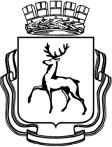 АДМИНИСТРАЦИЯ ГОРОДА НИЖНЕГО НОВГОРОДАПОСТАНОВЛЕНИЕВ соответствии со статьей 52 Устава города Нижнего Новгорода, постановлением администрации города Нижнего Новгорода от 08.04.2014 № 1228 «Об утверждении Порядка разработки, реализации и оценки эффективности муниципальных программ города Нижнего Новгорода и Методических рекомендаций по разработке и реализации муниципальных программ города Нижнего Новгорода» администрация города Нижнего Новгорода постановляет:1. Внести в муниципальную программу города Нижнего Новгорода «Управление муниципальными финансами города Нижнего Новгорода» на 2023-2028 годы, утвержденную постановлением администрации города Нижнего Новгорода от 22.12.2022 № 7092 (далее – Программа), следующие изменения:1.1. В разделе 1 «Паспорт муниципальной Программы»:1.1.1. В строке «Объемы бюджетных ассигнований Программы за счет средств бюджета города Нижнего Новгорода» столбец 2 изложить в следующей редакции:«Объем финансирования мероприятий Программы составит 10 668 474 302,14 руб., в том числе по годам:2023 год – 723372177,35 руб.;2024 год - 2254464816,85 руб.; 2025 год - 1703164819,38 руб.;2026 год - 1922961260,09 руб.;2027 год – 1994865440,45 руб.;2028 год – 2069645788,02 руб.Объемы финансирования на выполнение мероприятий Программы ежегодно уточняются в процессе исполнения бюджета города и при формировании бюджета на очередной финансовый год и плановый период.».1.1.2. В строке «Целевые индикаторы Программы»: 1.1.2.1. Слова «Эффект от выполнения утвержденного главой города Нижнего Новгорода плана мероприятий по увеличению доходов и повышению эффективности расходов бюджета города Нижнего Новгорода - не менее 1 млрд. руб. в год.» заменить словами «Эффект от выполнения утвержденного главой города Нижнего Новгорода плана мероприятий по увеличению доходов и повышению эффективности расходов бюджета города Нижнего Новгорода - не менее 2,5 млрд. руб. в год.».1.1.2.2. Слова «Отклонение планируемых показателей расходов местного бюджета (за исключением расходов, осуществляемых за счет межбюджетных трансфертов) от фактических расходов - не более 3%.» заменить словами «Отклонение планируемых показателей расходов местного бюджета (за исключением расходов, осуществляемых за счет межбюджетных трансфертов) от фактических расходов - не более 5%.».1.2. Таблицу 1 «Сведения о целевых индикаторах муниципальной программы» раздела 2.4 Целевые индикаторы муниципальной программы согласно приложению № 1 к настоящему постановлению.1.3. Раздел 2.6. Обоснование объема финансовых ресурсов изложить согласно приложению № 2 к настоящему постановлению.1.4. Раздел 4 План реализации муниципальной программы изложить согласно приложению № 3 к настоящему постановлению.2. Управлению информационной политики администрации города Нижнего Новгорода обеспечить опубликование настоящего постановления в официальном печатном средстве массовой информации - газете «День города. Нижний Новгород».3. Юридическому департаменту администрации города Нижнего Новгорода (Витушкина Т.А.) обеспечить размещение настоящего постановления на официальном сайте администрации города Нижнего Новгорода в информационно-телекоммуникационной сети «Интернет».4. Контроль за исполнением настоящего постановления возложить на директора департамента финансов администрации города Нижнего Новгорода Мочалкина Ю.Н.Глава города                                                                                            Ю.В.ШалабаевЮ.Н.Мочалкин 439-18-98ПРИЛОЖЕНИЕ № 1к постановлению администрациигородаот __________ № ______2.4. Целевые индикаторы муниципальной программыТаблица 1Сведения о целевых индикаторах муниципальной программы2.6. Обоснование объема финансовых ресурсовТаблица 4Ресурсное обеспечение реализации муниципальной программы за счет средств бюджета города Нижнего НовгородаПРИЛОЖЕНИЕ № 3к постановлению администрациигородаот __________ № ______4. План реализации муниципальной программыТаблица 5ПЛАНреализации муниципальной программы«Управление муниципальными финансами города Нижнего Новгорода» на 2023 годТаблица 6ПЛАНреализации муниципальной программы«Управление муниципальными финансами города Нижнего Новгорода» на 2024 год№┌┐№п/пНаименование цели муниципальной программы, подпрограммы, задачи, целевого индикатораЕд.измеренияЗначение показателя целевого индикатораЗначение показателя целевого индикатораЗначение показателя целевого индикатораЗначение показателя целевого индикатораЗначение показателя целевого индикатораЗначение показателя целевого индикатораЗначение показателя целевого индикатора№п/пНаименование цели муниципальной программы, подпрограммы, задачи, целевого индикатораЕд.измерения2023 год2024 год2024 год2025 год2026 год2027 год2028 год12345567891.Цель. Муниципальная программа «Управление муниципальными финансами города Нижнего Новгорода»Обеспечение долгосрочной сбалансированности и устойчивости бюджета города Нижнего Новгорода, повышение эффективности и качества управления муниципальными финансами и эффективности бюджетных расходов города Нижнего НовгородаЦель. Муниципальная программа «Управление муниципальными финансами города Нижнего Новгорода»Обеспечение долгосрочной сбалансированности и устойчивости бюджета города Нижнего Новгорода, повышение эффективности и качества управления муниципальными финансами и эффективности бюджетных расходов города Нижнего НовгородаЦель. Муниципальная программа «Управление муниципальными финансами города Нижнего Новгорода»Обеспечение долгосрочной сбалансированности и устойчивости бюджета города Нижнего Новгорода, повышение эффективности и качества управления муниципальными финансами и эффективности бюджетных расходов города Нижнего НовгородаЦель. Муниципальная программа «Управление муниципальными финансами города Нижнего Новгорода»Обеспечение долгосрочной сбалансированности и устойчивости бюджета города Нижнего Новгорода, повышение эффективности и качества управления муниципальными финансами и эффективности бюджетных расходов города Нижнего НовгородаЦель. Муниципальная программа «Управление муниципальными финансами города Нижнего Новгорода»Обеспечение долгосрочной сбалансированности и устойчивости бюджета города Нижнего Новгорода, повышение эффективности и качества управления муниципальными финансами и эффективности бюджетных расходов города Нижнего НовгородаЦель. Муниципальная программа «Управление муниципальными финансами города Нижнего Новгорода»Обеспечение долгосрочной сбалансированности и устойчивости бюджета города Нижнего Новгорода, повышение эффективности и качества управления муниципальными финансами и эффективности бюджетных расходов города Нижнего НовгородаЦель. Муниципальная программа «Управление муниципальными финансами города Нижнего Новгорода»Обеспечение долгосрочной сбалансированности и устойчивости бюджета города Нижнего Новгорода, повышение эффективности и качества управления муниципальными финансами и эффективности бюджетных расходов города Нижнего НовгородаЦель. Муниципальная программа «Управление муниципальными финансами города Нижнего Новгорода»Обеспечение долгосрочной сбалансированности и устойчивости бюджета города Нижнего Новгорода, повышение эффективности и качества управления муниципальными финансами и эффективности бюджетных расходов города Нижнего НовгородаЦель. Муниципальная программа «Управление муниципальными финансами города Нижнего Новгорода»Обеспечение долгосрочной сбалансированности и устойчивости бюджета города Нижнего Новгорода, повышение эффективности и качества управления муниципальными финансами и эффективности бюджетных расходов города Нижнего Новгорода1.1.Задача. Совершенствование долговой политикиЗадача. Совершенствование долговой политикиЗадача. Совершенствование долговой политикиЗадача. Совершенствование долговой политикиЗадача. Совершенствование долговой политикиЗадача. Совершенствование долговой политикиЗадача. Совершенствование долговой политикиЗадача. Совершенствование долговой политикиЗадача. Совершенствование долговой политикиСоблюдение ограничения по объему муниципального долга города по отношению к общему объему доходов бюджета города без учета объема безвозмездных поступлений и (или) поступлений налоговых доходов по дополнительным нормативам отчислений от налога на доходы физических лиц, установленного в размере не более 85%%100100100100100100100Выполнение показателя «Доля расходов на обслуживание муниципального долга в общем объеме расходов бюджета, за исключением объема расходов, которые осуществляются за счет субвенций, предоставляемых из бюджетов бюджетной системы Российской Федерации» на уровне не более 8%%1001001001001001001001.2.Задача. Обеспечение наиболее полной мобилизации поступлений доходов в бюджет города Нижнего Новгорода за счет расширения налогооблагаемой базы, привлечения дополнительных налоговых и неналоговых доходов и повышения уровня их собираемости, а также для повышения эффективности бюджетных расходов.Задача. Обеспечение наиболее полной мобилизации поступлений доходов в бюджет города Нижнего Новгорода за счет расширения налогооблагаемой базы, привлечения дополнительных налоговых и неналоговых доходов и повышения уровня их собираемости, а также для повышения эффективности бюджетных расходов.Задача. Обеспечение наиболее полной мобилизации поступлений доходов в бюджет города Нижнего Новгорода за счет расширения налогооблагаемой базы, привлечения дополнительных налоговых и неналоговых доходов и повышения уровня их собираемости, а также для повышения эффективности бюджетных расходов.Задача. Обеспечение наиболее полной мобилизации поступлений доходов в бюджет города Нижнего Новгорода за счет расширения налогооблагаемой базы, привлечения дополнительных налоговых и неналоговых доходов и повышения уровня их собираемости, а также для повышения эффективности бюджетных расходов.Задача. Обеспечение наиболее полной мобилизации поступлений доходов в бюджет города Нижнего Новгорода за счет расширения налогооблагаемой базы, привлечения дополнительных налоговых и неналоговых доходов и повышения уровня их собираемости, а также для повышения эффективности бюджетных расходов.Задача. Обеспечение наиболее полной мобилизации поступлений доходов в бюджет города Нижнего Новгорода за счет расширения налогооблагаемой базы, привлечения дополнительных налоговых и неналоговых доходов и повышения уровня их собираемости, а также для повышения эффективности бюджетных расходов.Задача. Обеспечение наиболее полной мобилизации поступлений доходов в бюджет города Нижнего Новгорода за счет расширения налогооблагаемой базы, привлечения дополнительных налоговых и неналоговых доходов и повышения уровня их собираемости, а также для повышения эффективности бюджетных расходов.Задача. Обеспечение наиболее полной мобилизации поступлений доходов в бюджет города Нижнего Новгорода за счет расширения налогооблагаемой базы, привлечения дополнительных налоговых и неналоговых доходов и повышения уровня их собираемости, а также для повышения эффективности бюджетных расходов.Задача. Обеспечение наиболее полной мобилизации поступлений доходов в бюджет города Нижнего Новгорода за счет расширения налогооблагаемой базы, привлечения дополнительных налоговых и неналоговых доходов и повышения уровня их собираемости, а также для повышения эффективности бюджетных расходов.Эффект от выполнения утвержденного главой города Нижнего Новгорода плана мероприятий по увеличению доходов и повышению эффективности расходов бюджета города Нижнего Новгородамлрд. руб.(не менее)2,52,52,52,52,52,52,51.3.Задача. Совершенствование организации планирования и исполнения бюджета, ведение бюджетного учета и формирование бюджетной отчетности, обеспечение открытости и прозрачности информации о бюджетном процессе города.Задача. Совершенствование организации планирования и исполнения бюджета, ведение бюджетного учета и формирование бюджетной отчетности, обеспечение открытости и прозрачности информации о бюджетном процессе города.Задача. Совершенствование организации планирования и исполнения бюджета, ведение бюджетного учета и формирование бюджетной отчетности, обеспечение открытости и прозрачности информации о бюджетном процессе города.Задача. Совершенствование организации планирования и исполнения бюджета, ведение бюджетного учета и формирование бюджетной отчетности, обеспечение открытости и прозрачности информации о бюджетном процессе города.Задача. Совершенствование организации планирования и исполнения бюджета, ведение бюджетного учета и формирование бюджетной отчетности, обеспечение открытости и прозрачности информации о бюджетном процессе города.Задача. Совершенствование организации планирования и исполнения бюджета, ведение бюджетного учета и формирование бюджетной отчетности, обеспечение открытости и прозрачности информации о бюджетном процессе города.Задача. Совершенствование организации планирования и исполнения бюджета, ведение бюджетного учета и формирование бюджетной отчетности, обеспечение открытости и прозрачности информации о бюджетном процессе города.Задача. Совершенствование организации планирования и исполнения бюджета, ведение бюджетного учета и формирование бюджетной отчетности, обеспечение открытости и прозрачности информации о бюджетном процессе города.Задача. Совершенствование организации планирования и исполнения бюджета, ведение бюджетного учета и формирование бюджетной отчетности, обеспечение открытости и прозрачности информации о бюджетном процессе города.Доля расходов на очередной финансовый год, увязанных с реестром расходных обязательств города, в общем объеме расходов бюджета города Нижнего Новгорода%100100100100100100100Доля расходов бюджета города, формируемых в рамках муниципальных программ, в общем объеме расходов бюджета города%(не менее)90909090909090Соблюдение установленного Бюджетным кодексом Российской Федерации ограничения по размеру дефицита бюджета города по отношению к общему годовому объему доходов бюджета города без учета безвозмездных поступлений и (или) поступлений налоговых доходов по дополнительным нормативам отчислений на уровне не более 10%%100100100100100100100Отклонение планируемых показателей расходов местного бюджета (за исключением расходов, осуществляемых за счет межбюджетных трансфертов) от фактических расходов%(не более)55555551.4.Задача. Формирование и развитие новой учетно-технологической модели централизации (специализации) ведения бухгалтерского учета, налогового учета и статистического учета муниципальных учреждений города Нижнего Новгорода в условиях применения современных централизованных технологий обработки данных и ведения бухгалтерского учета.Задача. Формирование и развитие новой учетно-технологической модели централизации (специализации) ведения бухгалтерского учета, налогового учета и статистического учета муниципальных учреждений города Нижнего Новгорода в условиях применения современных централизованных технологий обработки данных и ведения бухгалтерского учета.Задача. Формирование и развитие новой учетно-технологической модели централизации (специализации) ведения бухгалтерского учета, налогового учета и статистического учета муниципальных учреждений города Нижнего Новгорода в условиях применения современных централизованных технологий обработки данных и ведения бухгалтерского учета.Задача. Формирование и развитие новой учетно-технологической модели централизации (специализации) ведения бухгалтерского учета, налогового учета и статистического учета муниципальных учреждений города Нижнего Новгорода в условиях применения современных централизованных технологий обработки данных и ведения бухгалтерского учета.Задача. Формирование и развитие новой учетно-технологической модели централизации (специализации) ведения бухгалтерского учета, налогового учета и статистического учета муниципальных учреждений города Нижнего Новгорода в условиях применения современных централизованных технологий обработки данных и ведения бухгалтерского учета.Задача. Формирование и развитие новой учетно-технологической модели централизации (специализации) ведения бухгалтерского учета, налогового учета и статистического учета муниципальных учреждений города Нижнего Новгорода в условиях применения современных централизованных технологий обработки данных и ведения бухгалтерского учета.Задача. Формирование и развитие новой учетно-технологической модели централизации (специализации) ведения бухгалтерского учета, налогового учета и статистического учета муниципальных учреждений города Нижнего Новгорода в условиях применения современных централизованных технологий обработки данных и ведения бухгалтерского учета.Задача. Формирование и развитие новой учетно-технологической модели централизации (специализации) ведения бухгалтерского учета, налогового учета и статистического учета муниципальных учреждений города Нижнего Новгорода в условиях применения современных централизованных технологий обработки данных и ведения бухгалтерского учета.Задача. Формирование и развитие новой учетно-технологической модели централизации (специализации) ведения бухгалтерского учета, налогового учета и статистического учета муниципальных учреждений города Нижнего Новгорода в условиях применения современных централизованных технологий обработки данных и ведения бухгалтерского учета.1.4.Доля муниципальных учреждений города Нижнего Новгорода, обслуживаемых МБУ «Межотраслевая централизованная бухгалтерия муниципальных учреждений города Нижнего Новгорода» (ведение бухгалтерского, налогового и статистического учета)%717171727275781.5.Задача. Повышение информирования населения в области финансовой грамотности.Задача. Повышение информирования населения в области финансовой грамотности.Задача. Повышение информирования населения в области финансовой грамотности.Задача. Повышение информирования населения в области финансовой грамотности.Задача. Повышение информирования населения в области финансовой грамотности.Задача. Повышение информирования населения в области финансовой грамотности.Задача. Повышение информирования населения в области финансовой грамотности.Задача. Повышение информирования населения в области финансовой грамотности.Задача. Повышение информирования населения в области финансовой грамотности.Прирост количества посещений интернет-портала «Открытый бюджет города Нижнего Новгорода»%(не менее)10101010101010ПРИЛОЖЕНИЕ № 2к постановлению администрациигородаот __________ № ______№ п/пКод основного мероприятия целевой статьи расходовНаименование муниципальной программы, подпрограммы, основного мероприятияОтветственный исполнитель, соисполнительРасходы, руб.Расходы, руб.Расходы, руб.Расходы, руб.Расходы, руб.Расходы, руб.№ п/пКод основного мероприятия целевой статьи расходовНаименование муниципальной программы, подпрограммы, основного мероприятияОтветственный исполнитель, соисполнитель2023 год2024 год2025 год2026 год2027 год2028 год12345678910Муниципальная программа «Управление муниципальными финансами города Нижнего Новгорода»Муниципальная программа «Управление муниципальными финансами города Нижнего Новгорода»Муниципальная программа «Управление муниципальными финансами города Нижнего Новгорода»Всего, в том числе:723372177,352254464816,851703164819,381922961260,091994865440,452069645788,02Муниципальная программа «Управление муниципальными финансами города Нижнего Новгорода»Муниципальная программа «Управление муниципальными финансами города Нижнего Новгорода»Муниципальная программа «Управление муниципальными финансами города Нижнего Новгорода»департамент финансов723372177,352254464816,851703164819,381922961260,091994865440,452069645788,021.23П0100000Реализация мер по оптимизации муниципального долгаВсего, в том числе:33426779,521513032736,85961732739,381181529180,091345820974,681296912467,561.23П0100000Реализация мер по оптимизации муниципального долгадепартамент финансов33426779,521513032736,85961732739,381181529180,091345820974,681296912467,562.23П0200000Реализация утвержденного главой города Нижнего Новгорода плана мероприятий по увеличению доходов и повышению эффективности расходов бюджета города Нижнего НовгородаВсего, в том числе:2.23П0200000Реализация утвержденного главой города Нижнего Новгорода плана мероприятий по увеличению доходов и повышению эффективности расходов бюджета города Нижнего Новгородадепартамент финансов3.23П0300000Совершенствование нормативного правового регулирования и методологического обеспечения бюджетного процессаВсего, в том числе:3.23П0300000Совершенствование нормативного правового регулирования и методологического обеспечения бюджетного процессадепартамент финансов4.23П0400000Обеспечение долгосрочного бюджетного планированияВсего, в том числе:4.23П0400000Обеспечение долгосрочного бюджетного планированиядепартамент финансов5.23П0500000Создание условий для роста налоговых и неналоговых доходов бюджета города Нижнего НовгородаВсего, в том числе:5.23П0500000Создание условий для роста налоговых и неналоговых доходов бюджета города Нижнего Новгородадепартамент финансов6.23П0600000Формирование бюджета города Нижнего Новгорода на очередной финансовый год и плановый периодВсего, в том числе:6.23П0600000Формирование бюджета города Нижнего Новгорода на очередной финансовый год и плановый периоддепартамент финансов7.23П0700000Организация исполнения бюджета города Нижнего НовгородаВсего, в том числе:7.23П0700000Организация исполнения бюджета города Нижнего Новгородадепартамент финансов8.23П0800000Формирование и представление бюджетной отчетности в соответствии с требованиями бюджетного законодательстваВсего, в том числе:8.23П0800000Формирование и представление бюджетной отчетности в соответствии с требованиями бюджетного законодательствадепартамент финансов9.23П0900000Оценка качества управления бюджетным процессомВсего, в том числе:2000000,002000000,002000000,002000000,002000000,009.23П0900000Оценка качества управления бюджетным процессомдепартамент финансов2000000,002000000,002000000,002000000,002000000,0010.23П1000000Повышение открытости информации о бюджетном процессеВсего, в том числе:516000,00612000,00612000,00612000,00612000,00612000,0010.23П1000000Повышение открытости информации о бюджетном процесседепартамент финансов516000,00612000,00612000,00612000,00612000,00612000,0011.23П1100000Обеспечение реализации муниципальной программыВсего, в том числе:283048670,78263154580,00263154580,00263154580,00170 766 965,77294 455 820,4611.23П1100000Обеспечение реализации муниципальной программыдепартамент финансов283048670,78263154580,00263154580,00263154580,00170 766 965,77294 455 820,4612.23П1200000Осуществление финансово-экономических функций и обеспечение бухгалтерского обслуживания муниципальных учреждений города Нижнего НовгородаВсего, в том числе:406380727,05475665500,00475665500,00475665500,00475665500,00475665500,0012.23П1200000Осуществление финансово-экономических функций и обеспечение бухгалтерского обслуживания муниципальных учреждений города Нижнего Новгородадепартамент финансов406380727,05475665500,00475665500,00475665500,00475665500,00475665500,0013.23П1300000Реализация мероприятий по информированию населения в области финансовой грамотностиВсего, в том числе:13.23П1300000Реализация мероприятий по информированию населения в области финансовой грамотностидепартамент финансов№ п/пКод основного мероприятия целевой статьи расходовНаименование подпрограммы, задачи, основного мероприятия, мероприятияОтветственный за выполнение мероприятияСрокСрокПоказатели непосредственного результата реализации мероприятия (далее - ПНР)Показатели непосредственного результата реализации мероприятия (далее - ПНР)Показатели непосредственного результата реализации мероприятия (далее - ПНР)Объемы финансового обеспечения, руб.Объемы финансового обеспечения, руб.Объемы финансового обеспечения, руб.Объемы финансового обеспечения, руб.Объемы финансового обеспечения, руб.Объемы финансового обеспечения, руб.Объемы финансового обеспечения, руб.№ п/пКод основного мероприятия целевой статьи расходовНаименование подпрограммы, задачи, основного мероприятия, мероприятияОтветственный за выполнение мероприятияначала реализацииокончания реализацииНаименование ПНРЕд. изм.ЗначениеСобственные городские средстваСобственные городские средстваСредства областного бюджетаСредства областного бюджетаСредства федерального бюджетаСредства федерального бюджетаПрочие источники12345678910101111121213Всего по муниципальной программеВсего по муниципальной программеВсего по муниципальной программеВсего по муниципальной программеВсего по муниципальной программеВсего по муниципальной программеВсего по муниципальной программеВсего по муниципальной программеВсего по муниципальной программе723372177,35------Задача. Совершенствование долговой политикиЗадача. Совершенствование долговой политикиЗадача. Совершенствование долговой политикиЗадача. Совершенствование долговой политикиЗадача. Совершенствование долговой политикиЗадача. Совершенствование долговой политикиЗадача. Совершенствование долговой политикиЗадача. Совершенствование долговой политикиЗадача. Совершенствование долговой политикиЗадача. Совершенствование долговой политикиЗадача. Совершенствование долговой политикиЗадача. Совершенствование долговой политикиЗадача. Совершенствование долговой политикиЗадача. Совершенствование долговой политикиЗадача. Совершенствование долговой политикиЗадача. Совершенствование долговой политики1.23П0100000Основное мероприятие «Реализация мер по оптимизации муниципального долга»Основное мероприятие «Реализация мер по оптимизации муниципального долга»Основное мероприятие «Реализация мер по оптимизации муниципального долга»Основное мероприятие «Реализация мер по оптимизации муниципального долга»Основное мероприятие «Реализация мер по оптимизации муниципального долга»Основное мероприятие «Реализация мер по оптимизации муниципального долга»Основное мероприятие «Реализация мер по оптимизации муниципального долга»33426779,52------1.1.Проведение проверок соответствия объема муниципального долга города Нижнего Новгорода, предельного объема муниципальных заимствований, расходов на обслуживание муниципального долга, ограничениям, установленным Бюджетным кодексом Российской Федерации, решениями городской Думы города Нижнего НовгородаПроведение проверок соответствия объема муниципального долга города Нижнего Новгорода, предельного объема муниципальных заимствований, расходов на обслуживание муниципального долга, ограничениям, установленным Бюджетным кодексом Российской Федерации, решениями городской Думы города Нижнего Новгородадепартамент финансов01.01.202331.12.2023Количество подготовленных ежемесячных отчетов о состоянии муниципального долгаед.12-------1.2.Обеспечение исполнения расходов на обслуживание долга города Нижнего НовгородаОбеспечение исполнения расходов на обслуживание долга города Нижнего Новгородадепартамент финансов01.01.202331.12.2023Уплата процентных платежей за пользование кредитными ресурсами согласно условиям договоров, контрактов и соглашенийраз1233426779,5233426779,52-----1.3.Ведение муниципальной долговой книги города Нижнего НовгородаВедение муниципальной долговой книги города Нижнего Новгородадепартамент финансов01.01.202331.12.2023Составление муниципальной долговой книги города Нижнего Новгородараз12-------1.3.Ведение муниципальной долговой книги города Нижнего НовгородаВедение муниципальной долговой книги города Нижнего Новгородадепартамент финансов01.01.202331.12.2023Количество подготовленных выписок из муниципальной долговой книгиед.не менее 12-------1.4.Осуществление контроля своевременности полноты исполнения обязательств по погашению долга и уплате процентных платежей в соответствии заключенными договорами, контрактами и соглашениями, по выплате купонного дохода в соответствии с решением об эмиссии выпуска муниципальных облигацийОсуществление контроля своевременности полноты исполнения обязательств по погашению долга и уплате процентных платежей в соответствии заключенными договорами, контрактами и соглашениями, по выплате купонного дохода в соответствии с решением об эмиссии выпуска муниципальных облигацийдепартамент финансов01.01.202331.12.2023Отсутствие просроченных платежей по погашению долговых обязательств города Нижнего Новгорода и по уплате процентных платежей, купонного доходаруб.0-------1.5.Проведение анализа кредитного и облигационного рынков с целью выявления тенденций изменения процентных ставокПроведение анализа кредитного и облигационного рынков с целью выявления тенденций изменения процентных ставокдепартамент финансов01.01.202331.12.2023Подготовка информационно-аналитических материаловед.12-------1.6.Разработка основных направлений долговой политики муниципального образования городской округ город Нижний Новгород на очередной финансовый год и плановый периодРазработка основных направлений долговой политики муниципального образования городской округ город Нижний Новгород на очередной финансовый год и плановый периоддепартамент финансов01.01.202315.11.2023Постановление администрации города об утверждении основных направлений долговой политики муниципального образования городской округ город Нижний Новгород на очередной финансовый год и плановый периодед.1-------Задача. Обеспечение наиболее полной мобилизации поступлений доходов в бюджет города Нижнего Новгорода за счет расширения налогооблагаемой базы, привлечения дополнительных налоговых и неналоговых доходов и повышения уровня их собираемости, а также для повышения эффективности бюджетных расходов.Задача. Обеспечение наиболее полной мобилизации поступлений доходов в бюджет города Нижнего Новгорода за счет расширения налогооблагаемой базы, привлечения дополнительных налоговых и неналоговых доходов и повышения уровня их собираемости, а также для повышения эффективности бюджетных расходов.Задача. Обеспечение наиболее полной мобилизации поступлений доходов в бюджет города Нижнего Новгорода за счет расширения налогооблагаемой базы, привлечения дополнительных налоговых и неналоговых доходов и повышения уровня их собираемости, а также для повышения эффективности бюджетных расходов.Задача. Обеспечение наиболее полной мобилизации поступлений доходов в бюджет города Нижнего Новгорода за счет расширения налогооблагаемой базы, привлечения дополнительных налоговых и неналоговых доходов и повышения уровня их собираемости, а также для повышения эффективности бюджетных расходов.Задача. Обеспечение наиболее полной мобилизации поступлений доходов в бюджет города Нижнего Новгорода за счет расширения налогооблагаемой базы, привлечения дополнительных налоговых и неналоговых доходов и повышения уровня их собираемости, а также для повышения эффективности бюджетных расходов.Задача. Обеспечение наиболее полной мобилизации поступлений доходов в бюджет города Нижнего Новгорода за счет расширения налогооблагаемой базы, привлечения дополнительных налоговых и неналоговых доходов и повышения уровня их собираемости, а также для повышения эффективности бюджетных расходов.Задача. Обеспечение наиболее полной мобилизации поступлений доходов в бюджет города Нижнего Новгорода за счет расширения налогооблагаемой базы, привлечения дополнительных налоговых и неналоговых доходов и повышения уровня их собираемости, а также для повышения эффективности бюджетных расходов.Задача. Обеспечение наиболее полной мобилизации поступлений доходов в бюджет города Нижнего Новгорода за счет расширения налогооблагаемой базы, привлечения дополнительных налоговых и неналоговых доходов и повышения уровня их собираемости, а также для повышения эффективности бюджетных расходов.Задача. Обеспечение наиболее полной мобилизации поступлений доходов в бюджет города Нижнего Новгорода за счет расширения налогооблагаемой базы, привлечения дополнительных налоговых и неналоговых доходов и повышения уровня их собираемости, а также для повышения эффективности бюджетных расходов.Задача. Обеспечение наиболее полной мобилизации поступлений доходов в бюджет города Нижнего Новгорода за счет расширения налогооблагаемой базы, привлечения дополнительных налоговых и неналоговых доходов и повышения уровня их собираемости, а также для повышения эффективности бюджетных расходов.Задача. Обеспечение наиболее полной мобилизации поступлений доходов в бюджет города Нижнего Новгорода за счет расширения налогооблагаемой базы, привлечения дополнительных налоговых и неналоговых доходов и повышения уровня их собираемости, а также для повышения эффективности бюджетных расходов.Задача. Обеспечение наиболее полной мобилизации поступлений доходов в бюджет города Нижнего Новгорода за счет расширения налогооблагаемой базы, привлечения дополнительных налоговых и неналоговых доходов и повышения уровня их собираемости, а также для повышения эффективности бюджетных расходов.Задача. Обеспечение наиболее полной мобилизации поступлений доходов в бюджет города Нижнего Новгорода за счет расширения налогооблагаемой базы, привлечения дополнительных налоговых и неналоговых доходов и повышения уровня их собираемости, а также для повышения эффективности бюджетных расходов.Задача. Обеспечение наиболее полной мобилизации поступлений доходов в бюджет города Нижнего Новгорода за счет расширения налогооблагаемой базы, привлечения дополнительных налоговых и неналоговых доходов и повышения уровня их собираемости, а также для повышения эффективности бюджетных расходов.Задача. Обеспечение наиболее полной мобилизации поступлений доходов в бюджет города Нижнего Новгорода за счет расширения налогооблагаемой базы, привлечения дополнительных налоговых и неналоговых доходов и повышения уровня их собираемости, а также для повышения эффективности бюджетных расходов.Задача. Обеспечение наиболее полной мобилизации поступлений доходов в бюджет города Нижнего Новгорода за счет расширения налогооблагаемой базы, привлечения дополнительных налоговых и неналоговых доходов и повышения уровня их собираемости, а также для повышения эффективности бюджетных расходов.2.23П0200000Основное мероприятие. «Реализация утвержденного главой города Нижнего Новгорода плана мероприятий по увеличению доходов и повышению эффективности расходов бюджета города Нижнего Новгорода»Основное мероприятие. «Реализация утвержденного главой города Нижнего Новгорода плана мероприятий по увеличению доходов и повышению эффективности расходов бюджета города Нижнего Новгорода»Основное мероприятие. «Реализация утвержденного главой города Нижнего Новгорода плана мероприятий по увеличению доходов и повышению эффективности расходов бюджета города Нижнего Новгорода»Основное мероприятие. «Реализация утвержденного главой города Нижнего Новгорода плана мероприятий по увеличению доходов и повышению эффективности расходов бюджета города Нижнего Новгорода»Основное мероприятие. «Реализация утвержденного главой города Нижнего Новгорода плана мероприятий по увеличению доходов и повышению эффективности расходов бюджета города Нижнего Новгорода»Основное мероприятие. «Реализация утвержденного главой города Нижнего Новгорода плана мероприятий по увеличению доходов и повышению эффективности расходов бюджета города Нижнего Новгорода»Основное мероприятие. «Реализация утвержденного главой города Нижнего Новгорода плана мероприятий по увеличению доходов и повышению эффективности расходов бюджета города Нижнего Новгорода»-------2.1.Мониторинг плана мероприятий по увеличению доходов и повышению эффективности расходов бюджета города Нижнего Новгорода, утвержденного главой города Нижнего НовгородаМониторинг плана мероприятий по увеличению доходов и повышению эффективности расходов бюджета города Нижнего Новгорода, утвержденного главой города Нижнего Новгородадепартамент финансов01.01.202331.12.2023Направление информации в адрес главы города Нижнего Новгорода о ходе выполнения плана мероприятий по увеличению доходов и повышению эффективности расходов бюджета города Нижнего НовгородаЕд.4-------Задача. Совершенствование организации планирования и исполнения бюджета, ведение бюджетного учета и формирование бюджетной отчетности, обеспечение открытости и прозрачности информации о бюджетном процессе города.Задача. Совершенствование организации планирования и исполнения бюджета, ведение бюджетного учета и формирование бюджетной отчетности, обеспечение открытости и прозрачности информации о бюджетном процессе города.Задача. Совершенствование организации планирования и исполнения бюджета, ведение бюджетного учета и формирование бюджетной отчетности, обеспечение открытости и прозрачности информации о бюджетном процессе города.Задача. Совершенствование организации планирования и исполнения бюджета, ведение бюджетного учета и формирование бюджетной отчетности, обеспечение открытости и прозрачности информации о бюджетном процессе города.Задача. Совершенствование организации планирования и исполнения бюджета, ведение бюджетного учета и формирование бюджетной отчетности, обеспечение открытости и прозрачности информации о бюджетном процессе города.Задача. Совершенствование организации планирования и исполнения бюджета, ведение бюджетного учета и формирование бюджетной отчетности, обеспечение открытости и прозрачности информации о бюджетном процессе города.Задача. Совершенствование организации планирования и исполнения бюджета, ведение бюджетного учета и формирование бюджетной отчетности, обеспечение открытости и прозрачности информации о бюджетном процессе города.Задача. Совершенствование организации планирования и исполнения бюджета, ведение бюджетного учета и формирование бюджетной отчетности, обеспечение открытости и прозрачности информации о бюджетном процессе города.Задача. Совершенствование организации планирования и исполнения бюджета, ведение бюджетного учета и формирование бюджетной отчетности, обеспечение открытости и прозрачности информации о бюджетном процессе города.Задача. Совершенствование организации планирования и исполнения бюджета, ведение бюджетного учета и формирование бюджетной отчетности, обеспечение открытости и прозрачности информации о бюджетном процессе города.Задача. Совершенствование организации планирования и исполнения бюджета, ведение бюджетного учета и формирование бюджетной отчетности, обеспечение открытости и прозрачности информации о бюджетном процессе города.Задача. Совершенствование организации планирования и исполнения бюджета, ведение бюджетного учета и формирование бюджетной отчетности, обеспечение открытости и прозрачности информации о бюджетном процессе города.Задача. Совершенствование организации планирования и исполнения бюджета, ведение бюджетного учета и формирование бюджетной отчетности, обеспечение открытости и прозрачности информации о бюджетном процессе города.Задача. Совершенствование организации планирования и исполнения бюджета, ведение бюджетного учета и формирование бюджетной отчетности, обеспечение открытости и прозрачности информации о бюджетном процессе города.Задача. Совершенствование организации планирования и исполнения бюджета, ведение бюджетного учета и формирование бюджетной отчетности, обеспечение открытости и прозрачности информации о бюджетном процессе города.Задача. Совершенствование организации планирования и исполнения бюджета, ведение бюджетного учета и формирование бюджетной отчетности, обеспечение открытости и прозрачности информации о бюджетном процессе города.3.23П0300000Основное мероприятие «Совершенствование нормативного правового регулирования и методологического обеспечения бюджетного процесса»Основное мероприятие «Совершенствование нормативного правового регулирования и методологического обеспечения бюджетного процесса»Основное мероприятие «Совершенствование нормативного правового регулирования и методологического обеспечения бюджетного процесса»Основное мероприятие «Совершенствование нормативного правового регулирования и методологического обеспечения бюджетного процесса»Основное мероприятие «Совершенствование нормативного правового регулирования и методологического обеспечения бюджетного процесса»Основное мероприятие «Совершенствование нормативного правового регулирования и методологического обеспечения бюджетного процесса»Основное мероприятие «Совершенствование нормативного правового регулирования и методологического обеспечения бюджетного процесса»-------3.1.Составление плана мероприятий по разработке прогноза социально-экономического развития города Нижнего Новгорода на очередной год и плановый период, проекта бюджета города Нижнего Новгорода на очередной год и плановый периодСоставление плана мероприятий по разработке прогноза социально-экономического развития города Нижнего Новгорода на очередной год и плановый период, проекта бюджета города Нижнего Новгорода на очередной год и плановый периоддепартамент финансов01.07.202301.08.2023Распоряжение администрации города Нижнего Новгорода «Об утверждении плана мероприятий по разработке прогноза социально-экономического развития города Нижнего Новгорода на очередной год и плановый период, проекта бюджета города Нижнего Новгорода на очередной год и плановый период»ед.1-------3.2.Разработка Порядка и методики планирования бюджетных ассигнований бюджета города Нижнего Новгорода на очередной финансовый год и плановый периодРазработка Порядка и методики планирования бюджетных ассигнований бюджета города Нижнего Новгорода на очередной финансовый год и плановый периоддепартамент финансов01.09.202301.10.2023Приказ директора департамента финансов «Об утверждении Порядка и методики планирования бюджетных ассигнований бюджета города Нижнего Новгорода на очередной финансовый год и плановый период»ед.1-------3.3.Разработка Указаний о порядке применения кодов целевых статей расходов классификации расходов бюджетов в части, относящейся к бюджету города Нижнего НовгородаРазработка Указаний о порядке применения кодов целевых статей расходов классификации расходов бюджетов в части, относящейся к бюджету города Нижнего Новгородадепартамент финансов01.10.202315.11.2023Приказ директора департамента финансов «Об утверждении Указаний о порядке применения кодов целевых статей расходов классификации расходов бюджетов в части, относящейся к бюджету города Нижнего Новгорода»ед.1-------4.23П0400000Основное мероприятие «Обеспечение долгосрочного бюджетного планирования»Основное мероприятие «Обеспечение долгосрочного бюджетного планирования»Основное мероприятие «Обеспечение долгосрочного бюджетного планирования»Основное мероприятие «Обеспечение долгосрочного бюджетного планирования»Основное мероприятие «Обеспечение долгосрочного бюджетного планирования»Основное мероприятие «Обеспечение долгосрочного бюджетного планирования»Основное мероприятие «Обеспечение долгосрочного бюджетного планирования»-------4.1.Утверждение бюджетного прогноза города Нижнего Новгорода на долгосрочный периодУтверждение бюджетного прогноза города Нижнего Новгорода на долгосрочный периоддепартамент финансов01.10.202328.02.2024Постановление администрации города Нижнего Новгорода  «Об утверждении бюджетного прогноза Нижнего Новгорода на долгосрочный период»ед.14.2.Корректировка бюджетного прогноза города Нижнего Новгорода на долгосрочный периодКорректировка бюджетного прогноза города Нижнего Новгорода на долгосрочный периоддепартамент финансов01.10.202328.02.2024Постановление администрации города Нижнего Новгорода «О внесении изменений в постановление администрации города Нижнего Новгорода «Об утверждении бюджетного прогноза Нижнего Новгорода»ед.1-------4.3.Разработка основных направлений бюджетной и налоговой политики города Нижнего НовгородаРазработка основных направлений бюджетной и налоговой политики города Нижнего Новгородадепартамент финансов10.07.202331.08.2023Постановление администрации города Нижнего Новгорода «Об утверждении основных направлений бюджетной и налоговой политики города Нижнего Новгорода на очередной финансовый год и плановый период»ед.1-------5.23П0500000Основное мероприятие «Создание условий для роста налоговых и неналоговых доходов бюджета города Нижнего Новгорода»Основное мероприятие «Создание условий для роста налоговых и неналоговых доходов бюджета города Нижнего Новгорода»Основное мероприятие «Создание условий для роста налоговых и неналоговых доходов бюджета города Нижнего Новгорода»Основное мероприятие «Создание условий для роста налоговых и неналоговых доходов бюджета города Нижнего Новгорода»Основное мероприятие «Создание условий для роста налоговых и неналоговых доходов бюджета города Нижнего Новгорода»Основное мероприятие «Создание условий для роста налоговых и неналоговых доходов бюджета города Нижнего Новгорода»Основное мероприятие «Создание условий для роста налоговых и неналоговых доходов бюджета города Нижнего Новгорода»-------5.1.Формирование информации для включения в реестр источников доходов бюджета на основе предоставления информации главными администраторами доходовФормирование информации для включения в реестр источников доходов бюджета на основе предоставления информации главными администраторами доходовдепартамент финансов01.06.202315.11.2023Сформированный реестр источников доходов бюджетаед.1-------5.2.Формирование прогноза поступлений налоговых и неналоговых доходов бюджета города Нижнего Новгорода на среднесрочный период на основе предложений главных администраторов доходовФормирование прогноза поступлений налоговых и неналоговых доходов бюджета города Нижнего Новгорода на среднесрочный период на основе предложений главных администраторов доходовдепартамент финансов01.06.202320.08.2023Прогноз налоговых и неналоговых доходовед.1-------5.3.Проведение мониторинга исполнения налоговых и неналоговых доходов в бюджет города Нижнего НовгородаПроведение мониторинга исполнения налоговых и неналоговых доходов в бюджет города Нижнего Новгородадепартамент финансов01.01.202331.12.2023Количество проведенных мониторинговед.4-------5.4.Обеспечение качественного администрирования доходных источников бюджета городаОбеспечение качественного администрирования доходных источников бюджета городадепартамент финансов01.01.202331.12.2023Отчеты об исполнении главными администраторами плановых показателей доходных источниковед.12-------6.23П0600000Основное мероприятие «Формирование бюджета города Нижнего Новгорода на очередной финансовый год и плановый период»Основное мероприятие «Формирование бюджета города Нижнего Новгорода на очередной финансовый год и плановый период»Основное мероприятие «Формирование бюджета города Нижнего Новгорода на очередной финансовый год и плановый период»Основное мероприятие «Формирование бюджета города Нижнего Новгорода на очередной финансовый год и плановый период»Основное мероприятие «Формирование бюджета города Нижнего Новгорода на очередной финансовый год и плановый период»Основное мероприятие «Формирование бюджета города Нижнего Новгорода на очередной финансовый год и плановый период»Основное мероприятие «Формирование бюджета города Нижнего Новгорода на очередной финансовый год и плановый период»-------6.1.Формирование реестра расходных обязательствФормирование реестра расходных обязательствдепартамент финансов01.03.202331.05.2023Реестр расходных обязательств города Нижнего Новгорода направлен в министерство финансов Нижегородской областиед.1-----6.2.Формирование предельных объемов бюджетных ассигнований бюджета города на очередной финансовый год и плановый периодФормирование предельных объемов бюджетных ассигнований бюджета города на очередной финансовый год и плановый периоддепартамент финансов01.09.202301.11.2023Доведение до субъектов бюджетного планирования предельных объемов бюджетных ассигнований письмом департамента финансов администрации города Нижнего Новгородаед.1-------6.3.Составление проекта решения о бюджете города на очередной финансовый год и плановый период и необходимых документов и материалов к немуСоставление проекта решения о бюджете города на очередной финансовый год и плановый период и необходимых документов и материалов к немудепартамент финансов01.10.202315.11.2023Проект решения городской Думы города Нижнего Новгорода о бюджете города Нижнего Новгорода на очередной финансовый год и плановый периодед.1-------6.4.Формирование сводной бюджетной росписи бюджета города Нижнего Новгорода на очередной финансовый год и плановый периодФормирование сводной бюджетной росписи бюджета города Нижнего Новгорода на очередной финансовый год и плановый периоддепартамент финансов18.12.202331.12.2023Приказ директора департамента финансов «Об утверждении сводной бюджетной росписи»ед.1------6.5.Внесение изменений в решение о бюджете города Нижнего Новгорода на очередной финансовый год и плановый периодВнесение изменений в решение о бюджете города Нижнего Новгорода на очередной финансовый год и плановый периоддепартамент финансов01.01.202325.12.2023Работа по подготовке проектов решений городской Думы города Нижнего Новгорода о внесении изменений в бюджет города Нижнего Новгородаед.1-------7.23П0700000Основное мероприятие «Организация исполнения бюджета города Нижнего Новгорода»Основное мероприятие «Организация исполнения бюджета города Нижнего Новгорода»Основное мероприятие «Организация исполнения бюджета города Нижнего Новгорода»Основное мероприятие «Организация исполнения бюджета города Нижнего Новгорода»Основное мероприятие «Организация исполнения бюджета города Нижнего Новгорода»Основное мероприятие «Организация исполнения бюджета города Нижнего Новгорода»Основное мероприятие «Организация исполнения бюджета города Нижнего Новгорода»-------7.1.Обслуживание муниципальных учреждений (казенных, бюджетных, автономных) в части ведения лицевых счетов, открытых в департаменте финансовОбслуживание муниципальных учреждений (казенных, бюджетных, автономных) в части ведения лицевых счетов, открытых в департаменте финансовдепартамент финансов01.01.202331.12.2023Работа по ведению всех лицевых счетов муниципальных учреждений города Нижнего Новгорода (казенных, бюджетных, автономных)ед.1-------7.2.Обслуживание юридических лиц, являющихся участниками казначейского сопровождения, осуществляемого департаментом финансовОбслуживание юридических лиц, являющихся участниками казначейского сопровождения, осуществляемого департаментом финансовдепартамент финансов01.01.202331.12.2023Работа по ведению лицевых счетов юридических лиц, являющихся участниками казначейского сопровождения, осуществляемого департаментом финансовед.1-------7.3.Обслуживание юридических лиц, являющихся получателями средств из бюджетаОбслуживание юридических лиц, являющихся получателями средств из бюджетадепартамент финансов01.01.202331.12.2023Работа по ведению лицевых счетов юридических лиц, являющихся получателями средств из бюджетаед.1-------7.4.Доведение лимитов бюджетных обязательств и предельных объемов финансирования до главных распорядителей средств бюджета города Нижнего НовгородаДоведение лимитов бюджетных обязательств и предельных объемов финансирования до главных распорядителей средств бюджета города Нижнего Новгородадепартамент финансов01.01.202331.12.2023Доведение в электронном виде до главных распорядителей бюджетных средств:-------7.4.Доведение лимитов бюджетных обязательств и предельных объемов финансирования до главных распорядителей средств бюджета города Нижнего НовгородаДоведение лимитов бюджетных обязательств и предельных объемов финансирования до главных распорядителей средств бюджета города Нижнего Новгородадепартамент финансов01.01.202331.12.2023- лимитов бюджетных обязательствраз1-------7.4.Доведение лимитов бюджетных обязательств и предельных объемов финансирования до главных распорядителей средств бюджета города Нижнего НовгородаДоведение лимитов бюджетных обязательств и предельных объемов финансирования до главных распорядителей средств бюджета города Нижнего Новгородадепартамент финансов01.01.202331.12.2023- предельных объемов финансированияраз4-------7.5.Составление и ведение кассового планаСоставление и ведение кассового планадепартамент финансов01.01.202331.12.2023Количество отчетов кассового планаед.12-------7.6.Осуществление текущего контроля над расходами бюджета города на стадии подготовки платежных документов получателями средств бюджета города, муниципальными бюджетными и автономными учреждениями, иными юридическими лицамиОсуществление текущего контроля над расходами бюджета города на стадии подготовки платежных документов получателями средств бюджета города, муниципальными бюджетными и автономными учреждениями, иными юридическими лицамидепартамент финансов01.01.202331.12.2023Количество нарушений при подготовке платежных документовЕд.0-------7.7Осуществление контроля за соответствием информации об объеме финансового обеспечения, включенной в планы-графики, информации об объеме финансового обеспечения для осуществления закупок, утвержденном и доведенном до заказчикаОсуществление контроля за соответствием информации об объеме финансового обеспечения, включенной в планы-графики, информации об объеме финансового обеспечения для осуществления закупок, утвержденном и доведенном до заказчикадепартамент финансов01.01.202331.12.2023Работа по ежедневному контролю соответствия информации об объеме финансового обеспечения, включенной в планы закупок, информации об объеме финансового обеспечения для осуществления закупок, утвержденном и доведенном до заказчикаед.1-------7.8.Осуществление контроля за соответствием информации об идентификационных кодах закупок и об объеме финансового обеспечения для осуществления данных закупокОсуществление контроля за соответствием информации об идентификационных кодах закупок и об объеме финансового обеспечения для осуществления данных закупокдепартамент финансов01.01.202331.12.2023Работа по ежедневному контролю за соответствием информации об идентификационных кодах закупок и об объеме финансового обеспечения для осуществления данных закупокед.1-------7.9.Оперативное управление остатками средств на едином счете бюджета города в целях своевременного исполнения денежных обязательствОперативное управление остатками средств на едином счете бюджета города в целях своевременного исполнения денежных обязательствдепартамент финансов01.01.202331.12.2023Работа по ежедневному мониторингу доходов и остатков на едином счете бюджета городаед.1-------8.23П0800000Основное мероприятие «Формирование и представление бюджетной отчетности в соответствии с требованиями бюджетного законодательства»Основное мероприятие «Формирование и представление бюджетной отчетности в соответствии с требованиями бюджетного законодательства»Основное мероприятие «Формирование и представление бюджетной отчетности в соответствии с требованиями бюджетного законодательства»Основное мероприятие «Формирование и представление бюджетной отчетности в соответствии с требованиями бюджетного законодательства»Основное мероприятие «Формирование и представление бюджетной отчетности в соответствии с требованиями бюджетного законодательства»Основное мероприятие «Формирование и представление бюджетной отчетности в соответствии с требованиями бюджетного законодательства»Основное мероприятие «Формирование и представление бюджетной отчетности в соответствии с требованиями бюджетного законодательства»-------8.1.Формирование сводной годовой, квартальной, месячной бюджетной отчетности об исполнении бюджета города Нижнего НовгородаФормирование сводной годовой, квартальной, месячной бюджетной отчетности об исполнении бюджета города Нижнего Новгородадепартамент финансов01.01.202331.12.2023Количество видов подготовленных отчетов об исполнении бюджета города Нижнего Новгородаед.16-------8.2.Формирование сводной бухгалтерской отчетности муниципальных бюджетных и муниципальных автономных учреждений города Нижнего НовгородаФормирование сводной бухгалтерской отчетности муниципальных бюджетных и муниципальных автономных учреждений города Нижнего Новгородадепартамент финансов01.01.202331.12.2023Количество видов подготовленных отчетовед.20-------9.23П0900000Основное мероприятие «Оценка качества управления бюджетным процессом»Основное мероприятие «Оценка качества управления бюджетным процессом»Основное мероприятие «Оценка качества управления бюджетным процессом»Основное мероприятие «Оценка качества управления бюджетным процессом»Основное мероприятие «Оценка качества управления бюджетным процессом»Основное мероприятие «Оценка качества управления бюджетным процессом»Основное мероприятие «Оценка качества управления бюджетным процессом»-------9.1.Проведение оценки качества финансового менеджмента главных администраторов бюджетных средствПроведение оценки качества финансового менеджмента главных администраторов бюджетных средствдепартамент финансов01.06.202330.06.2023Отчет о результатах мониторинга качества финансового менеджментаед.1-------10.23П1000000Основное мероприятие «Повышение открытости информации о бюджетном процессе»Основное мероприятие «Повышение открытости информации о бюджетном процессе»Основное мероприятие «Повышение открытости информации о бюджетном процессе»Основное мероприятие «Повышение открытости информации о бюджетном процессе»Основное мероприятие «Повышение открытости информации о бюджетном процессе»Основное мероприятие «Повышение открытости информации о бюджетном процессе»Основное мероприятие «Повышение открытости информации о бюджетном процессе»516000,00------10.1.Регулярное размещение на официальном сайте администрации города Нижнего Новгорода, портале «Открытый бюджет города Нижнего Новгорода» в информационно-телекоммуникационной сети «Интернет» информации о планировании и исполнении бюджета, муниципальном долге, текущем рейтинге города Нижнего НовгородаРегулярное размещение на официальном сайте администрации города Нижнего Новгорода, портале «Открытый бюджет города Нижнего Новгорода» в информационно-телекоммуникационной сети «Интернет» информации о планировании и исполнении бюджета, муниципальном долге, текущем рейтинге города Нижнего Новгородадепартамент финансов01.01.202331.12.2023Актуализация информации на сайте администрации города Нижнего Новгорода, портале «Открытый бюджет города Нижнего Новгорода» о планировании и исполнении бюджета, муниципальном долгераз12-------10.1.Регулярное размещение на официальном сайте администрации города Нижнего Новгорода, портале «Открытый бюджет города Нижнего Новгорода» в информационно-телекоммуникационной сети «Интернет» информации о планировании и исполнении бюджета, муниципальном долге, текущем рейтинге города Нижнего НовгородаРегулярное размещение на официальном сайте администрации города Нижнего Новгорода, портале «Открытый бюджет города Нижнего Новгорода» в информационно-телекоммуникационной сети «Интернет» информации о планировании и исполнении бюджета, муниципальном долге, текущем рейтинге города Нижнего Новгородадепартамент финансов01.01.202331.12.2023Актуализация информации на сайте администрации города Нижнего Новгорода, портале «Открытый бюджет города Нижнего Новгорода» о текущем кредитном рейтинге города Нижнего НовгородаРазмещение на сайте администрации города Нижнего Новгорода, портале «Открытый бюджет города Нижнего Новгорода» информационного сборника «бюджет для граждан» по проекту бюджета города на очередной финансовый год и плановый период и отчету об исполнении бюджета городаразраз22-------10.2.Организация и проведение публичных слушаний по проекту бюджета города на очередной финансовый год и плановый период и отчета об исполнении бюджета городаОрганизация и проведение публичных слушаний по проекту бюджета города на очередной финансовый год и плановый период и отчета об исполнении бюджета городадепартамент финансов01.03.202310.12.2023Подготовка и проведение публичных слушанийраз2-------10.3.Формирование и анализ информационных материалов, необходимых для присвоения и (или) поддержания национального кредитного рейтинга города Нижнего НовгородаФормирование и анализ информационных материалов, необходимых для присвоения и (или) поддержания национального кредитного рейтинга города Нижнего Новгородадепартамент финансов01.01.202331.12.2023Количество подготовленных информационно-аналитических материалов, направление их в рейтинговое агентствоед.2516000,00516000,00-----10.4.Размещение и предоставление информации на едином портале бюджетной системы Российской ФедерацииРазмещение и предоставление информации на едином портале бюджетной системы Российской Федерациидепартамент финансов01.01.202331.12.2023Работа по размещению и предоставлению информации на едином портале бюджетной системы Российской Федерации, состав и порядок размещения которой установлены приказом Минфина России от 28.12.2016 № 243н «О составе и порядке размещения и предоставления информации на едином портале бюджетной системы Российской Федерации»ед.1-------11.23П1100000Основное мероприятие «Обеспечение реализации муниципальной программы»Основное мероприятие «Обеспечение реализации муниципальной программы»Основное мероприятие «Обеспечение реализации муниципальной программы»Основное мероприятие «Обеспечение реализации муниципальной программы»Основное мероприятие «Обеспечение реализации муниципальной программы»Основное мероприятие «Обеспечение реализации муниципальной программы»Основное мероприятие «Обеспечение реализации муниципальной программы»283048670,78------11.1.Расходы на обеспечение деятельности департамента финансовРасходы на обеспечение деятельности департамента финансовдепартамент финансов01.01.202331.12.2023Содержание департамента финансовед.1283048670,78283048670,78-----Задача. Формирование и развитие новой учетно-технологической модели централизации (специализации) ведения бухгалтерского учета, налогового учета и статистического учета муниципальных учреждений города Нижнего Новгорода в условиях применения современных централизованных технологий обработки данных и ведения бухгалтерского учетаЗадача. Формирование и развитие новой учетно-технологической модели централизации (специализации) ведения бухгалтерского учета, налогового учета и статистического учета муниципальных учреждений города Нижнего Новгорода в условиях применения современных централизованных технологий обработки данных и ведения бухгалтерского учетаЗадача. Формирование и развитие новой учетно-технологической модели централизации (специализации) ведения бухгалтерского учета, налогового учета и статистического учета муниципальных учреждений города Нижнего Новгорода в условиях применения современных централизованных технологий обработки данных и ведения бухгалтерского учетаЗадача. Формирование и развитие новой учетно-технологической модели централизации (специализации) ведения бухгалтерского учета, налогового учета и статистического учета муниципальных учреждений города Нижнего Новгорода в условиях применения современных централизованных технологий обработки данных и ведения бухгалтерского учетаЗадача. Формирование и развитие новой учетно-технологической модели централизации (специализации) ведения бухгалтерского учета, налогового учета и статистического учета муниципальных учреждений города Нижнего Новгорода в условиях применения современных централизованных технологий обработки данных и ведения бухгалтерского учетаЗадача. Формирование и развитие новой учетно-технологической модели централизации (специализации) ведения бухгалтерского учета, налогового учета и статистического учета муниципальных учреждений города Нижнего Новгорода в условиях применения современных централизованных технологий обработки данных и ведения бухгалтерского учетаЗадача. Формирование и развитие новой учетно-технологической модели централизации (специализации) ведения бухгалтерского учета, налогового учета и статистического учета муниципальных учреждений города Нижнего Новгорода в условиях применения современных централизованных технологий обработки данных и ведения бухгалтерского учетаЗадача. Формирование и развитие новой учетно-технологической модели централизации (специализации) ведения бухгалтерского учета, налогового учета и статистического учета муниципальных учреждений города Нижнего Новгорода в условиях применения современных централизованных технологий обработки данных и ведения бухгалтерского учетаЗадача. Формирование и развитие новой учетно-технологической модели централизации (специализации) ведения бухгалтерского учета, налогового учета и статистического учета муниципальных учреждений города Нижнего Новгорода в условиях применения современных централизованных технологий обработки данных и ведения бухгалтерского учетаЗадача. Формирование и развитие новой учетно-технологической модели централизации (специализации) ведения бухгалтерского учета, налогового учета и статистического учета муниципальных учреждений города Нижнего Новгорода в условиях применения современных централизованных технологий обработки данных и ведения бухгалтерского учетаЗадача. Формирование и развитие новой учетно-технологической модели централизации (специализации) ведения бухгалтерского учета, налогового учета и статистического учета муниципальных учреждений города Нижнего Новгорода в условиях применения современных централизованных технологий обработки данных и ведения бухгалтерского учетаЗадача. Формирование и развитие новой учетно-технологической модели централизации (специализации) ведения бухгалтерского учета, налогового учета и статистического учета муниципальных учреждений города Нижнего Новгорода в условиях применения современных централизованных технологий обработки данных и ведения бухгалтерского учетаЗадача. Формирование и развитие новой учетно-технологической модели централизации (специализации) ведения бухгалтерского учета, налогового учета и статистического учета муниципальных учреждений города Нижнего Новгорода в условиях применения современных централизованных технологий обработки данных и ведения бухгалтерского учетаЗадача. Формирование и развитие новой учетно-технологической модели централизации (специализации) ведения бухгалтерского учета, налогового учета и статистического учета муниципальных учреждений города Нижнего Новгорода в условиях применения современных централизованных технологий обработки данных и ведения бухгалтерского учетаЗадача. Формирование и развитие новой учетно-технологической модели централизации (специализации) ведения бухгалтерского учета, налогового учета и статистического учета муниципальных учреждений города Нижнего Новгорода в условиях применения современных централизованных технологий обработки данных и ведения бухгалтерского учетаЗадача. Формирование и развитие новой учетно-технологической модели централизации (специализации) ведения бухгалтерского учета, налогового учета и статистического учета муниципальных учреждений города Нижнего Новгорода в условиях применения современных централизованных технологий обработки данных и ведения бухгалтерского учета12.23П1200000Основное мероприятие «Осуществление финансово-экономических функций и обеспечение бухгалтерского обслуживания муниципальных учреждений города Нижнего Новгорода»Основное мероприятие «Осуществление финансово-экономических функций и обеспечение бухгалтерского обслуживания муниципальных учреждений города Нижнего Новгорода»Основное мероприятие «Осуществление финансово-экономических функций и обеспечение бухгалтерского обслуживания муниципальных учреждений города Нижнего Новгорода»Основное мероприятие «Осуществление финансово-экономических функций и обеспечение бухгалтерского обслуживания муниципальных учреждений города Нижнего Новгорода»Основное мероприятие «Осуществление финансово-экономических функций и обеспечение бухгалтерского обслуживания муниципальных учреждений города Нижнего Новгорода»Основное мероприятие «Осуществление финансово-экономических функций и обеспечение бухгалтерского обслуживания муниципальных учреждений города Нижнего Новгорода»Основное мероприятие «Осуществление финансово-экономических функций и обеспечение бухгалтерского обслуживания муниципальных учреждений города Нижнего Новгорода»406380727,05------12.1.Расходы на обеспечение деятельности (оказание услуг) муниципальных учрежденийРасходы на обеспечение деятельности (оказание услуг) муниципальных учрежденийдепартамент финансов01.01.202331.12.2023Ведение бухгалтерского и налогового учета и отчетности в муниципальных учреждениях города Нижнего Новгорода Представление консолидированной отчетности муниципальных учреждений города Нижнего Новгородаколичество учреждений, ед.количество учреждений, ед.414585406380727,05406380727,05-----12.2.Мониторинг данных в МИС «ЕЦИС БУ» с применением аналитической подсистемы (портал)Мониторинг данных в МИС «ЕЦИС БУ» с применением аналитической подсистемы (портал)департамент финансов01.01.202331.12.2023Ежемесячная загрузка данных в аналитическую подсистему (портал)ед.12-------12.3.Сопровождение облачной программной инфраструктуры в рамках МИС «ЕЦИС БУ»Сопровождение облачной программной инфраструктуры в рамках МИС «ЕЦИС БУ»департамент финансов01.01.202331.12.2023Заключение контракта на сопровождение ед.1-------Задача. Повышение информирования населения в области финансовой грамотностиЗадача. Повышение информирования населения в области финансовой грамотностиЗадача. Повышение информирования населения в области финансовой грамотностиЗадача. Повышение информирования населения в области финансовой грамотностиЗадача. Повышение информирования населения в области финансовой грамотностиЗадача. Повышение информирования населения в области финансовой грамотностиЗадача. Повышение информирования населения в области финансовой грамотностиЗадача. Повышение информирования населения в области финансовой грамотностиЗадача. Повышение информирования населения в области финансовой грамотностиЗадача. Повышение информирования населения в области финансовой грамотностиЗадача. Повышение информирования населения в области финансовой грамотностиЗадача. Повышение информирования населения в области финансовой грамотностиЗадача. Повышение информирования населения в области финансовой грамотностиЗадача. Повышение информирования населения в области финансовой грамотностиЗадача. Повышение информирования населения в области финансовой грамотностиЗадача. Повышение информирования населения в области финансовой грамотности13.23П1300000Основное мероприятие «Реализация мероприятий по информированию населения в области финансовой грамотности»Основное мероприятие «Реализация мероприятий по информированию населения в области финансовой грамотности»Основное мероприятие «Реализация мероприятий по информированию населения в области финансовой грамотности»Основное мероприятие «Реализация мероприятий по информированию населения в области финансовой грамотности»Основное мероприятие «Реализация мероприятий по информированию населения в области финансовой грамотности»Основное мероприятие «Реализация мероприятий по информированию населения в области финансовой грамотности»Основное мероприятие «Реализация мероприятий по информированию населения в области финансовой грамотности»-------13.1.Создание тематической страницы, посвященной вопросам повышения финансовой грамотности на официальном сайте администрации города Нижнего Новгорода, департамента финансов администрации города Нижнего НовгородаСоздание тематической страницы, посвященной вопросам повышения финансовой грамотности на официальном сайте администрации города Нижнего Новгорода, департамента финансов администрации города Нижнего Новгородадепартамент финансов01.01.202331.12.2023Создание тематической страницы, посвященной вопросам повышения финансовой грамотности на официальном сайте департамента финансов администрации города Нижнего Новгорода «Открытый бюджет города Нижнего Новгорода»ед. 1-------13.2.Размещение тематического просветительского контента по финансовой грамотности на интернет-портале «Открытый бюджет города Нижнего Новгорода» в информационно-телекоммуникационной сети «Интернет»Размещение тематического просветительского контента по финансовой грамотности на интернет-портале «Открытый бюджет города Нижнего Новгорода» в информационно-телекоммуникационной сети «Интернет»департамент финансов01.01.202331.12.2023Количество размещенных на интернет-портале «Открытый бюджет города Нижнего Новгорода» информационных материалов в области финансовой грамотности и защиты прав потребителей финансовых услуг, направленных на повышение финансовой грамотности населения в соответствии с их возрастной категорией, жизненными ситуациями и потребностямиЕд.4-------13.3.Проведение опроса среди различных возрастных категорий населения на предмет установления уровня финансовой грамотности и выявления востребованной информации о финансах на интернет-портале «Открытый бюджет города Нижнего Новгорода» в информационно-телекоммуникационной сети «Интернет»Проведение опроса среди различных возрастных категорий населения на предмет установления уровня финансовой грамотности и выявления востребованной информации о финансах на интернет-портале «Открытый бюджет города Нижнего Новгорода» в информационно-телекоммуникационной сети «Интернет»департамент финансов01.01.202331.12.2023Количество опросов на предмет установления уровня финансовой грамотности и выявления востребованной информации о финансах на интернет-портале «Открытый бюджет города Нижнего Новгорода» в информационно-телекоммуникационной сети «Интернет»Ед.1-------№ п/пКод основного мероприятия целевой статьи расходовНаименование подпрограммы, задачи, основного мероприятия, мероприятияОтветственный за выполнение мероприятияСрокСрокПоказатели непосредственного результата реализации мероприятия (далее - ПНР)Показатели непосредственного результата реализации мероприятия (далее - ПНР)Показатели непосредственного результата реализации мероприятия (далее - ПНР)Объемы финансового обеспечения, руб.Объемы финансового обеспечения, руб.Объемы финансового обеспечения, руб.Объемы финансового обеспечения, руб.Объемы финансового обеспечения, руб.Объемы финансового обеспечения, руб.№ п/пКод основного мероприятия целевой статьи расходовНаименование подпрограммы, задачи, основного мероприятия, мероприятияОтветственный за выполнение мероприятияначала реализацииокончания реализацииНаименование ПНРЕд. изм.ЗначениеСобственные городские средстваСредства областного бюджетаСредства областного бюджетаСредства федерального бюджетаСредства федерального бюджетаПрочие источники123456789101111121213Всего по муниципальной программеВсего по муниципальной программеВсего по муниципальной программеВсего по муниципальной программеВсего по муниципальной программеВсего по муниципальной программеВсего по муниципальной программеВсего по муниципальной программеВсего по муниципальной программе2254464816,85-----Задача. Совершенствование долговой политикиЗадача. Совершенствование долговой политикиЗадача. Совершенствование долговой политикиЗадача. Совершенствование долговой политикиЗадача. Совершенствование долговой политикиЗадача. Совершенствование долговой политикиЗадача. Совершенствование долговой политикиЗадача. Совершенствование долговой политикиЗадача. Совершенствование долговой политикиЗадача. Совершенствование долговой политикиЗадача. Совершенствование долговой политикиЗадача. Совершенствование долговой политикиЗадача. Совершенствование долговой политикиЗадача. Совершенствование долговой политикиЗадача. Совершенствование долговой политики1.23П0100000Основное мероприятие «Реализация мер по оптимизации муниципального долга»Основное мероприятие «Реализация мер по оптимизации муниципального долга»Основное мероприятие «Реализация мер по оптимизации муниципального долга»Основное мероприятие «Реализация мер по оптимизации муниципального долга»Основное мероприятие «Реализация мер по оптимизации муниципального долга»Основное мероприятие «Реализация мер по оптимизации муниципального долга»Основное мероприятие «Реализация мер по оптимизации муниципального долга»1513032736,85-----1.1.Проведение проверок соответствия объема муниципального долга города Нижнего Новгорода, предельного объема муниципальных заимствований, расходов на обслуживание муниципального долга, ограничениям, установленным Бюджетным кодексом Российской Федерации, решениями городской Думы города Нижнего НовгородаПроведение проверок соответствия объема муниципального долга города Нижнего Новгорода, предельного объема муниципальных заимствований, расходов на обслуживание муниципального долга, ограничениям, установленным Бюджетным кодексом Российской Федерации, решениями городской Думы города Нижнего Новгородадепартамент финансов01.01.202431.12.2024Количество подготовленных ежемесячных отчетов о состоянии муниципального долгаед.12------1.2.Обеспечение исполнения расходов на обслуживание долга города Нижнего НовгородаОбеспечение исполнения расходов на обслуживание долга города Нижнего Новгородадепартамент финансов01.01.202431.12.2024Уплата процентных платежей за пользование кредитными ресурсами согласно условиям договоров, контрактов и соглашенийраз121513032736,85-----1.3.Ведение муниципальной долговой книги города Нижнего НовгородаВедение муниципальной долговой книги города Нижнего Новгородадепартамент финансов01.01.202431.12.2024Составление муниципальной долговой книги города Нижнего Новгородараз12------1.3.Ведение муниципальной долговой книги города Нижнего НовгородаВедение муниципальной долговой книги города Нижнего Новгородадепартамент финансов01.01.202431.12.2024Количество подготовленных выписок из муниципальной долговой книгиед.не менее 12------1.4.Осуществление контроля своевременности полноты исполнения обязательств по погашению долга и уплате процентных платежей в соответствии заключенными договорами, контрактами и соглашениями, по выплате купонного дохода в соответствии с решением об эмиссии выпуска муниципальных облигацийОсуществление контроля своевременности полноты исполнения обязательств по погашению долга и уплате процентных платежей в соответствии заключенными договорами, контрактами и соглашениями, по выплате купонного дохода в соответствии с решением об эмиссии выпуска муниципальных облигацийдепартамент финансов01.01.202431.12.2024Отсутствие просроченных платежей по погашению долговых обязательств города Нижнего Новгорода и по уплате процентных платежей, купонного доходаруб.0------1.5.Проведение анализа кредитного и облигационного рынков с целью выявления тенденций изменения процентных ставокПроведение анализа кредитного и облигационного рынков с целью выявления тенденций изменения процентных ставокдепартамент финансов01.01.202431.12.2024Подготовка информационно-аналитических материаловед.12------1.6.Разработка основных направлений долговой политики муниципального образования городской округ город Нижний Новгород на очередной финансовый год и плановый периодРазработка основных направлений долговой политики муниципального образования городской округ город Нижний Новгород на очередной финансовый год и плановый периоддепартамент финансов01.01.202415.11.2024Постановление администрации города об утверждении основных направлений долговой политики муниципального образования городской округ город Нижний Новгород на очередной финансовый год и плановый периодед.1------Задача. Обеспечение наиболее полной мобилизации поступлений доходов в бюджет города Нижнего Новгорода за счет расширения налогооблагаемой базы, привлечения дополнительных налоговых и неналоговых доходов и повышения уровня их собираемости, а также для повышения эффективности бюджетных расходов.Задача. Обеспечение наиболее полной мобилизации поступлений доходов в бюджет города Нижнего Новгорода за счет расширения налогооблагаемой базы, привлечения дополнительных налоговых и неналоговых доходов и повышения уровня их собираемости, а также для повышения эффективности бюджетных расходов.Задача. Обеспечение наиболее полной мобилизации поступлений доходов в бюджет города Нижнего Новгорода за счет расширения налогооблагаемой базы, привлечения дополнительных налоговых и неналоговых доходов и повышения уровня их собираемости, а также для повышения эффективности бюджетных расходов.Задача. Обеспечение наиболее полной мобилизации поступлений доходов в бюджет города Нижнего Новгорода за счет расширения налогооблагаемой базы, привлечения дополнительных налоговых и неналоговых доходов и повышения уровня их собираемости, а также для повышения эффективности бюджетных расходов.Задача. Обеспечение наиболее полной мобилизации поступлений доходов в бюджет города Нижнего Новгорода за счет расширения налогооблагаемой базы, привлечения дополнительных налоговых и неналоговых доходов и повышения уровня их собираемости, а также для повышения эффективности бюджетных расходов.Задача. Обеспечение наиболее полной мобилизации поступлений доходов в бюджет города Нижнего Новгорода за счет расширения налогооблагаемой базы, привлечения дополнительных налоговых и неналоговых доходов и повышения уровня их собираемости, а также для повышения эффективности бюджетных расходов.Задача. Обеспечение наиболее полной мобилизации поступлений доходов в бюджет города Нижнего Новгорода за счет расширения налогооблагаемой базы, привлечения дополнительных налоговых и неналоговых доходов и повышения уровня их собираемости, а также для повышения эффективности бюджетных расходов.Задача. Обеспечение наиболее полной мобилизации поступлений доходов в бюджет города Нижнего Новгорода за счет расширения налогооблагаемой базы, привлечения дополнительных налоговых и неналоговых доходов и повышения уровня их собираемости, а также для повышения эффективности бюджетных расходов.Задача. Обеспечение наиболее полной мобилизации поступлений доходов в бюджет города Нижнего Новгорода за счет расширения налогооблагаемой базы, привлечения дополнительных налоговых и неналоговых доходов и повышения уровня их собираемости, а также для повышения эффективности бюджетных расходов.Задача. Обеспечение наиболее полной мобилизации поступлений доходов в бюджет города Нижнего Новгорода за счет расширения налогооблагаемой базы, привлечения дополнительных налоговых и неналоговых доходов и повышения уровня их собираемости, а также для повышения эффективности бюджетных расходов.Задача. Обеспечение наиболее полной мобилизации поступлений доходов в бюджет города Нижнего Новгорода за счет расширения налогооблагаемой базы, привлечения дополнительных налоговых и неналоговых доходов и повышения уровня их собираемости, а также для повышения эффективности бюджетных расходов.Задача. Обеспечение наиболее полной мобилизации поступлений доходов в бюджет города Нижнего Новгорода за счет расширения налогооблагаемой базы, привлечения дополнительных налоговых и неналоговых доходов и повышения уровня их собираемости, а также для повышения эффективности бюджетных расходов.Задача. Обеспечение наиболее полной мобилизации поступлений доходов в бюджет города Нижнего Новгорода за счет расширения налогооблагаемой базы, привлечения дополнительных налоговых и неналоговых доходов и повышения уровня их собираемости, а также для повышения эффективности бюджетных расходов.Задача. Обеспечение наиболее полной мобилизации поступлений доходов в бюджет города Нижнего Новгорода за счет расширения налогооблагаемой базы, привлечения дополнительных налоговых и неналоговых доходов и повышения уровня их собираемости, а также для повышения эффективности бюджетных расходов.Задача. Обеспечение наиболее полной мобилизации поступлений доходов в бюджет города Нижнего Новгорода за счет расширения налогооблагаемой базы, привлечения дополнительных налоговых и неналоговых доходов и повышения уровня их собираемости, а также для повышения эффективности бюджетных расходов.2.23П0200000Основное мероприятие. «Реализация утвержденного главой города Нижнего Новгорода плана мероприятий по увеличению доходов и повышению эффективности расходов бюджета города Нижнего Новгорода»Основное мероприятие. «Реализация утвержденного главой города Нижнего Новгорода плана мероприятий по увеличению доходов и повышению эффективности расходов бюджета города Нижнего Новгорода»Основное мероприятие. «Реализация утвержденного главой города Нижнего Новгорода плана мероприятий по увеличению доходов и повышению эффективности расходов бюджета города Нижнего Новгорода»Основное мероприятие. «Реализация утвержденного главой города Нижнего Новгорода плана мероприятий по увеличению доходов и повышению эффективности расходов бюджета города Нижнего Новгорода»Основное мероприятие. «Реализация утвержденного главой города Нижнего Новгорода плана мероприятий по увеличению доходов и повышению эффективности расходов бюджета города Нижнего Новгорода»Основное мероприятие. «Реализация утвержденного главой города Нижнего Новгорода плана мероприятий по увеличению доходов и повышению эффективности расходов бюджета города Нижнего Новгорода»Основное мероприятие. «Реализация утвержденного главой города Нижнего Новгорода плана мероприятий по увеличению доходов и повышению эффективности расходов бюджета города Нижнего Новгорода»------2.1.Мониторинг плана мероприятий по увеличению доходов и повышению эффективности расходов бюджета города Нижнего Новгорода, утвержденного главой города Нижнего НовгородаМониторинг плана мероприятий по увеличению доходов и повышению эффективности расходов бюджета города Нижнего Новгорода, утвержденного главой города Нижнего Новгородадепартамент финансов01.01.202431.12.2024Направление информации в адрес главы города Нижнего Новгорода о ходе выполнения плана мероприятий по увеличению доходов и повышению эффективности расходов бюджета города Нижнего НовгородаЕд.4------Задача. Совершенствование организации планирования и исполнения бюджета, ведение бюджетного учета и формирование бюджетной отчетности, обеспечение открытости и прозрачности информации о бюджетном процессе города.Задача. Совершенствование организации планирования и исполнения бюджета, ведение бюджетного учета и формирование бюджетной отчетности, обеспечение открытости и прозрачности информации о бюджетном процессе города.Задача. Совершенствование организации планирования и исполнения бюджета, ведение бюджетного учета и формирование бюджетной отчетности, обеспечение открытости и прозрачности информации о бюджетном процессе города.Задача. Совершенствование организации планирования и исполнения бюджета, ведение бюджетного учета и формирование бюджетной отчетности, обеспечение открытости и прозрачности информации о бюджетном процессе города.Задача. Совершенствование организации планирования и исполнения бюджета, ведение бюджетного учета и формирование бюджетной отчетности, обеспечение открытости и прозрачности информации о бюджетном процессе города.Задача. Совершенствование организации планирования и исполнения бюджета, ведение бюджетного учета и формирование бюджетной отчетности, обеспечение открытости и прозрачности информации о бюджетном процессе города.Задача. Совершенствование организации планирования и исполнения бюджета, ведение бюджетного учета и формирование бюджетной отчетности, обеспечение открытости и прозрачности информации о бюджетном процессе города.Задача. Совершенствование организации планирования и исполнения бюджета, ведение бюджетного учета и формирование бюджетной отчетности, обеспечение открытости и прозрачности информации о бюджетном процессе города.Задача. Совершенствование организации планирования и исполнения бюджета, ведение бюджетного учета и формирование бюджетной отчетности, обеспечение открытости и прозрачности информации о бюджетном процессе города.Задача. Совершенствование организации планирования и исполнения бюджета, ведение бюджетного учета и формирование бюджетной отчетности, обеспечение открытости и прозрачности информации о бюджетном процессе города.Задача. Совершенствование организации планирования и исполнения бюджета, ведение бюджетного учета и формирование бюджетной отчетности, обеспечение открытости и прозрачности информации о бюджетном процессе города.Задача. Совершенствование организации планирования и исполнения бюджета, ведение бюджетного учета и формирование бюджетной отчетности, обеспечение открытости и прозрачности информации о бюджетном процессе города.Задача. Совершенствование организации планирования и исполнения бюджета, ведение бюджетного учета и формирование бюджетной отчетности, обеспечение открытости и прозрачности информации о бюджетном процессе города.Задача. Совершенствование организации планирования и исполнения бюджета, ведение бюджетного учета и формирование бюджетной отчетности, обеспечение открытости и прозрачности информации о бюджетном процессе города.Задача. Совершенствование организации планирования и исполнения бюджета, ведение бюджетного учета и формирование бюджетной отчетности, обеспечение открытости и прозрачности информации о бюджетном процессе города.3.23П0300000Основное мероприятие «Совершенствование нормативного правового регулирования и методологического обеспечения бюджетного процесса»Основное мероприятие «Совершенствование нормативного правового регулирования и методологического обеспечения бюджетного процесса»Основное мероприятие «Совершенствование нормативного правового регулирования и методологического обеспечения бюджетного процесса»Основное мероприятие «Совершенствование нормативного правового регулирования и методологического обеспечения бюджетного процесса»Основное мероприятие «Совершенствование нормативного правового регулирования и методологического обеспечения бюджетного процесса»Основное мероприятие «Совершенствование нормативного правового регулирования и методологического обеспечения бюджетного процесса»Основное мероприятие «Совершенствование нормативного правового регулирования и методологического обеспечения бюджетного процесса»------3.1.Составление плана мероприятий по разработке прогноза социально-экономического развития города Нижнего Новгорода на очередной год и плановый период, проекта бюджета города Нижнего Новгорода на очередной год и плановый периодСоставление плана мероприятий по разработке прогноза социально-экономического развития города Нижнего Новгорода на очередной год и плановый период, проекта бюджета города Нижнего Новгорода на очередной год и плановый периоддепартамент финансов01.07.202401.08.2024Распоряжение администрации города Нижнего Новгорода «Об утверждении плана мероприятий по разработке прогноза социально-экономического развития города Нижнего Новгорода на очередной год и плановый период, проекта бюджета города Нижнего Новгорода на очередной год и плановый период»ед.1------3.2.Разработка Порядка и методики планирования бюджетных ассигнований бюджета города Нижнего Новгорода на очередной финансовый год и плановый периодРазработка Порядка и методики планирования бюджетных ассигнований бюджета города Нижнего Новгорода на очередной финансовый год и плановый периоддепартамент финансов01.09.202401.10.2024Приказ директора департамента финансов «Об утверждении Порядка и методики планирования бюджетных ассигнований бюджета города Нижнего Новгорода на очередной финансовый год и плановый период»ед.1------3.3.Разработка Указаний о порядке применения кодов целевых статей расходов классификации расходов бюджетов в части, относящейся к бюджету города Нижнего НовгородаРазработка Указаний о порядке применения кодов целевых статей расходов классификации расходов бюджетов в части, относящейся к бюджету города Нижнего Новгородадепартамент финансов01.10.202415.11.2024Приказ директора департамента финансов «Об утверждении Указаний о порядке применения кодов целевых статей расходов классификации расходов бюджетов в части, относящейся к бюджету города Нижнего Новгорода»ед.1------4.23П0400000Основное мероприятие «Обеспечение долгосрочного бюджетного планирования»Основное мероприятие «Обеспечение долгосрочного бюджетного планирования»Основное мероприятие «Обеспечение долгосрочного бюджетного планирования»Основное мероприятие «Обеспечение долгосрочного бюджетного планирования»Основное мероприятие «Обеспечение долгосрочного бюджетного планирования»Основное мероприятие «Обеспечение долгосрочного бюджетного планирования»Основное мероприятие «Обеспечение долгосрочного бюджетного планирования»------4.1.Утверждение бюджетного прогноза города Нижнего Новгорода на долгосрочный периодУтверждение бюджетного прогноза города Нижнего Новгорода на долгосрочный периоддепартамент финансов01.10.202428.02.2025Постановление администрации города Нижнего Новгорода  «Об утверждении бюджетного прогноза Нижнего Новгорода на долгосрочный период»ед.14.2.Корректировка бюджетного прогноза города Нижнего Новгорода на долгосрочный периодКорректировка бюджетного прогноза города Нижнего Новгорода на долгосрочный периоддепартамент финансов01.10.202428.02.2025Постановление администрации города Нижнего Новгорода «О внесении изменений в постановление администрации города Нижнего Новгорода «Об утверждении бюджетного прогноза Нижнего Новгорода»ед.1------4.3.Разработка основных направлений бюджетной и налоговой политики города Нижнего НовгородаРазработка основных направлений бюджетной и налоговой политики города Нижнего Новгородадепартамент финансов10.07.202431.08.2024Постановление администрации города Нижнего Новгорода «Об утверждении основных направлений бюджетной и налоговой политики города Нижнего Новгорода на очередной финансовый год и плановый период»ед.1------5.23П0500000Основное мероприятие «Создание условий для роста налоговых и неналоговых доходов бюджета города Нижнего Новгорода»Основное мероприятие «Создание условий для роста налоговых и неналоговых доходов бюджета города Нижнего Новгорода»Основное мероприятие «Создание условий для роста налоговых и неналоговых доходов бюджета города Нижнего Новгорода»Основное мероприятие «Создание условий для роста налоговых и неналоговых доходов бюджета города Нижнего Новгорода»Основное мероприятие «Создание условий для роста налоговых и неналоговых доходов бюджета города Нижнего Новгорода»Основное мероприятие «Создание условий для роста налоговых и неналоговых доходов бюджета города Нижнего Новгорода»Основное мероприятие «Создание условий для роста налоговых и неналоговых доходов бюджета города Нижнего Новгорода»------5.1.Формирование информации для включения в реестр источников доходов бюджета на основе предоставления информации главными администраторами доходовФормирование информации для включения в реестр источников доходов бюджета на основе предоставления информации главными администраторами доходовдепартамент финансов01.06.202415.11.2024Сформированный реестр источников доходов бюджетаед.1------5.2.Формирование прогноза поступлений налоговых и неналоговых доходов бюджета города Нижнего Новгорода на среднесрочный период на основе предложений главных администраторов доходовФормирование прогноза поступлений налоговых и неналоговых доходов бюджета города Нижнего Новгорода на среднесрочный период на основе предложений главных администраторов доходовдепартамент финансов01.06.202420.08.2024Прогноз налоговых и неналоговых доходовед.1------5.3.Проведение мониторинга исполнения налоговых и неналоговых доходов в бюджет города Нижнего НовгородаПроведение мониторинга исполнения налоговых и неналоговых доходов в бюджет города Нижнего Новгородадепартамент финансов01.01.202431.12.2024Количество проведенных мониторинговед.4------5.4.Обеспечение качественного администрирования доходных источников бюджета городаОбеспечение качественного администрирования доходных источников бюджета городадепартамент финансов01.01.202431.12.2024Отчеты об исполнении главными администраторами плановых показателей доходных источниковед.12------6.23П0600000Основное мероприятие «Формирование бюджета города Нижнего Новгорода на очередной финансовый год и плановый период»Основное мероприятие «Формирование бюджета города Нижнего Новгорода на очередной финансовый год и плановый период»Основное мероприятие «Формирование бюджета города Нижнего Новгорода на очередной финансовый год и плановый период»Основное мероприятие «Формирование бюджета города Нижнего Новгорода на очередной финансовый год и плановый период»Основное мероприятие «Формирование бюджета города Нижнего Новгорода на очередной финансовый год и плановый период»Основное мероприятие «Формирование бюджета города Нижнего Новгорода на очередной финансовый год и плановый период»Основное мероприятие «Формирование бюджета города Нижнего Новгорода на очередной финансовый год и плановый период»------6.1.Формирование реестра расходных обязательствФормирование реестра расходных обязательствдепартамент финансов01.03.202431.05.2024Реестр расходных обязательств города Нижнего Новгорода направлен в министерство финансов Нижегородской областиед.1----6.2.Формирование предельных объемов бюджетных ассигнований бюджета города на очередной финансовый год и плановый периодФормирование предельных объемов бюджетных ассигнований бюджета города на очередной финансовый год и плановый периоддепартамент финансов01.09.202401.11.2024Доведение до субъектов бюджетного планирования предельных объемов бюджетных ассигнований письмом департамента финансов администрации города Нижнего Новгородаед.1------6.3.Составление проекта решения о бюджете города на очередной финансовый год и плановый период и необходимых документов и материалов к немуСоставление проекта решения о бюджете города на очередной финансовый год и плановый период и необходимых документов и материалов к немудепартамент финансов01.10.202415.11.2024Проект решения городской Думы города Нижнего Новгорода о бюджете города Нижнего Новгорода на очередной финансовый год и плановый периодед.1------6.4.Формирование сводной бюджетной росписи бюджета города Нижнего Новгорода на очередной финансовый год и плановый периодФормирование сводной бюджетной росписи бюджета города Нижнего Новгорода на очередной финансовый год и плановый периоддепартамент финансов18.12.202431.12.2024Приказ директора департамента финансов «Об утверждении сводной бюджетной росписи»ед.1-----6.5.Внесение изменений в решение о бюджете города Нижнего Новгорода на очередной финансовый год и плановый периодВнесение изменений в решение о бюджете города Нижнего Новгорода на очередной финансовый год и плановый периоддепартамент финансов01.01.202425.12.2024Работа по подготовке проектов решений городской Думы города Нижнего Новгорода о внесении изменений в бюджет города Нижнего Новгородаед.1------7.23П0700000Основное мероприятие «Организация исполнения бюджета города Нижнего Новгорода»Основное мероприятие «Организация исполнения бюджета города Нижнего Новгорода»Основное мероприятие «Организация исполнения бюджета города Нижнего Новгорода»Основное мероприятие «Организация исполнения бюджета города Нижнего Новгорода»Основное мероприятие «Организация исполнения бюджета города Нижнего Новгорода»Основное мероприятие «Организация исполнения бюджета города Нижнего Новгорода»Основное мероприятие «Организация исполнения бюджета города Нижнего Новгорода»------7.1.Обслуживание муниципальных учреждений (казенных, бюджетных, автономных) в части ведения лицевых счетов, открытых в департаменте финансовОбслуживание муниципальных учреждений (казенных, бюджетных, автономных) в части ведения лицевых счетов, открытых в департаменте финансовдепартамент финансов01.01.202431.12.2024Работа по ведению всех лицевых счетов муниципальных учреждений города Нижнего Новгорода (казенных, бюджетных, автономных)ед.1------7.2.Обслуживание юридических лиц, являющихся участниками казначейского сопровождения, осуществляемого департаментом финансовОбслуживание юридических лиц, являющихся участниками казначейского сопровождения, осуществляемого департаментом финансовдепартамент финансов01.01.202431.12.2024Работа по ведению лицевых счетов юридических лиц, являющихся участниками казначейского сопровождения, осуществляемого департаментом финансовед.1------7.3.Обслуживание юридических лиц, являющихся получателями средств из бюджетаОбслуживание юридических лиц, являющихся получателями средств из бюджетадепартамент финансов01.01.202431.12.2024Работа по ведению лицевых счетов юридических лиц, являющихся получателями средств из бюджетаед.1------7.4.Доведение лимитов бюджетных обязательств и предельных объемов финансирования до главных распорядителей средств бюджета города Нижнего НовгородаДоведение лимитов бюджетных обязательств и предельных объемов финансирования до главных распорядителей средств бюджета города Нижнего Новгородадепартамент финансов01.01.202431.12.2024Доведение в электронном виде до главных распорядителей бюджетных средств:------7.4.Доведение лимитов бюджетных обязательств и предельных объемов финансирования до главных распорядителей средств бюджета города Нижнего НовгородаДоведение лимитов бюджетных обязательств и предельных объемов финансирования до главных распорядителей средств бюджета города Нижнего Новгородадепартамент финансов01.01.202431.12.2024- лимитов бюджетных обязательствраз1------7.4.Доведение лимитов бюджетных обязательств и предельных объемов финансирования до главных распорядителей средств бюджета города Нижнего НовгородаДоведение лимитов бюджетных обязательств и предельных объемов финансирования до главных распорядителей средств бюджета города Нижнего Новгородадепартамент финансов01.01.202431.12.2024- предельных объемов финансированияраз4------7.5.Составление и ведение кассового планаСоставление и ведение кассового планадепартамент финансов01.01.202431.12.2024Количество отчетов кассового планаед.12------7.6.Осуществление текущего контроля над расходами бюджета города на стадии подготовки платежных документов получателями средств бюджета города, муниципальными бюджетными и автономными учреждениями, иными юридическими лицамиОсуществление текущего контроля над расходами бюджета города на стадии подготовки платежных документов получателями средств бюджета города, муниципальными бюджетными и автономными учреждениями, иными юридическими лицамидепартамент финансов01.01.202431.12.2024Количество нарушений при подготовке платежных документовЕд.0------7.7Осуществление контроля за соответствием информации об объеме финансового обеспечения, включенной в планы-графики, информации об объеме финансового обеспечения для осуществления закупок, утвержденном и доведенном до заказчикаОсуществление контроля за соответствием информации об объеме финансового обеспечения, включенной в планы-графики, информации об объеме финансового обеспечения для осуществления закупок, утвержденном и доведенном до заказчикадепартамент финансов01.01.202431.12.2024Работа по ежедневному контролю соответствия информации об объеме финансового обеспечения, включенной в планы закупок, информации об объеме финансового обеспечения для осуществления закупок, утвержденном и доведенном до заказчикаед.1------7.8.Осуществление контроля за соответствием информации об идентификационных кодах закупок и об объеме финансового обеспечения для осуществления данных закупокОсуществление контроля за соответствием информации об идентификационных кодах закупок и об объеме финансового обеспечения для осуществления данных закупокдепартамент финансов01.01.202431.12.2024Работа по ежедневному контролю за соответствием информации об идентификационных кодах закупок и об объеме финансового обеспечения для осуществления данных закупокед.1------7.9.Оперативное управление остатками средств на едином счете бюджета города в целях своевременного исполнения денежных обязательствОперативное управление остатками средств на едином счете бюджета города в целях своевременного исполнения денежных обязательствдепартамент финансов01.01.202431.12.2024Работа по ежедневному мониторингу доходов и остатков на едином счете бюджета городаед.1------8.23П0800000Основное мероприятие «Формирование и представление бюджетной отчетности в соответствии с требованиями бюджетного законодательства»Основное мероприятие «Формирование и представление бюджетной отчетности в соответствии с требованиями бюджетного законодательства»Основное мероприятие «Формирование и представление бюджетной отчетности в соответствии с требованиями бюджетного законодательства»Основное мероприятие «Формирование и представление бюджетной отчетности в соответствии с требованиями бюджетного законодательства»Основное мероприятие «Формирование и представление бюджетной отчетности в соответствии с требованиями бюджетного законодательства»Основное мероприятие «Формирование и представление бюджетной отчетности в соответствии с требованиями бюджетного законодательства»Основное мероприятие «Формирование и представление бюджетной отчетности в соответствии с требованиями бюджетного законодательства»------8.1.Формирование сводной годовой, квартальной, месячной бюджетной отчетности об исполнении бюджета города Нижнего НовгородаФормирование сводной годовой, квартальной, месячной бюджетной отчетности об исполнении бюджета города Нижнего Новгородадепартамент финансов01.01.202431.12.2024Количество видов подготовленных отчетов об исполнении бюджета города Нижнего Новгородаед.16------8.2.Формирование сводной бухгалтерской отчетности муниципальных бюджетных и муниципальных автономных учреждений города Нижнего НовгородаФормирование сводной бухгалтерской отчетности муниципальных бюджетных и муниципальных автономных учреждений города Нижнего Новгородадепартамент финансов01.01.202431.12.2024Количество видов подготовленных отчетовед.20------9.23П0900000Основное мероприятие «Оценка качества управления бюджетным процессом»Основное мероприятие «Оценка качества управления бюджетным процессом»Основное мероприятие «Оценка качества управления бюджетным процессом»Основное мероприятие «Оценка качества управления бюджетным процессом»Основное мероприятие «Оценка качества управления бюджетным процессом»Основное мероприятие «Оценка качества управления бюджетным процессом»Основное мероприятие «Оценка качества управления бюджетным процессом»2000000-----9.1.Проведение оценки качества финансового менеджмента главных администраторов бюджетных средствПроведение оценки качества финансового менеджмента главных администраторов бюджетных средствдепартамент финансов01.06.202430.06.2024Отчет о результатах мониторинга качества финансового менеджментаед.12000000-----10.23П1000000Основное мероприятие «Повышение открытости информации о бюджетном процессе»Основное мероприятие «Повышение открытости информации о бюджетном процессе»Основное мероприятие «Повышение открытости информации о бюджетном процессе»Основное мероприятие «Повышение открытости информации о бюджетном процессе»Основное мероприятие «Повышение открытости информации о бюджетном процессе»Основное мероприятие «Повышение открытости информации о бюджетном процессе»Основное мероприятие «Повышение открытости информации о бюджетном процессе»612000,00-----10.1.Регулярное размещение на официальном сайте администрации города Нижнего Новгорода, портале «Открытый бюджет города Нижнего Новгорода» в информационно-телекоммуникационной сети «Интернет» информации о планировании и исполнении бюджета, муниципальном долге, текущем рейтинге города Нижнего НовгородаРегулярное размещение на официальном сайте администрации города Нижнего Новгорода, портале «Открытый бюджет города Нижнего Новгорода» в информационно-телекоммуникационной сети «Интернет» информации о планировании и исполнении бюджета, муниципальном долге, текущем рейтинге города Нижнего Новгородадепартамент финансов01.01.202431.12.2024Актуализация информации на сайте администрации города Нижнего Новгорода, портале «Открытый бюджет города Нижнего Новгорода» о планировании и исполнении бюджета, муниципальном долгераз12------10.1.Регулярное размещение на официальном сайте администрации города Нижнего Новгорода, портале «Открытый бюджет города Нижнего Новгорода» в информационно-телекоммуникационной сети «Интернет» информации о планировании и исполнении бюджета, муниципальном долге, текущем рейтинге города Нижнего НовгородаРегулярное размещение на официальном сайте администрации города Нижнего Новгорода, портале «Открытый бюджет города Нижнего Новгорода» в информационно-телекоммуникационной сети «Интернет» информации о планировании и исполнении бюджета, муниципальном долге, текущем рейтинге города Нижнего Новгородадепартамент финансов01.01.202431.12.2024Актуализация информации на сайте администрации города Нижнего Новгорода, портале «Открытый бюджет города Нижнего Новгорода» о текущем кредитном рейтинге города Нижнего НовгородаРазмещение на сайте администрации города Нижнего Новгорода, портале «Открытый бюджет города Нижнего Новгорода» информационного сборника «бюджет для граждан» по проекту бюджета города на очередной финансовый год и плановый период и отчету об исполнении бюджета городаразраз22------10.2.Организация и проведение публичных слушаний по проекту бюджета города на очередной финансовый год и плановый период и отчета об исполнении бюджета городаОрганизация и проведение публичных слушаний по проекту бюджета города на очередной финансовый год и плановый период и отчета об исполнении бюджета городадепартамент финансов01.03.202410.12.2024Подготовка и проведение публичных слушанийраз2------10.3.Формирование и анализ информационных материалов, необходимых для присвоения и (или) поддержания национального кредитного рейтинга города Нижнего НовгородаФормирование и анализ информационных материалов, необходимых для присвоения и (или) поддержания национального кредитного рейтинга города Нижнего Новгородадепартамент финансов01.01.202431.12.2024Количество подготовленных информационно-аналитических материалов, направление их в рейтинговое агентствоед.2612000,00-----10.4.Размещение и предоставление информации на едином портале бюджетной системы Российской ФедерацииРазмещение и предоставление информации на едином портале бюджетной системы Российской Федерациидепартамент финансов01.01.202431.12.2024Работа по размещению и предоставлению информации на едином портале бюджетной системы Российской Федерации, состав и порядок размещения которой установлены приказом Минфина России от 28.12.2016 № 243н «О составе и порядке размещения и предоставления информации на едином портале бюджетной системы Российской Федерации»ед.1------11.23П1100000Основное мероприятие «Обеспечение реализации муниципальной программы»Основное мероприятие «Обеспечение реализации муниципальной программы»Основное мероприятие «Обеспечение реализации муниципальной программы»Основное мероприятие «Обеспечение реализации муниципальной программы»Основное мероприятие «Обеспечение реализации муниципальной программы»Основное мероприятие «Обеспечение реализации муниципальной программы»Основное мероприятие «Обеспечение реализации муниципальной программы»263154580,00-----11.1.Расходы на обеспечение деятельности департамента финансовРасходы на обеспечение деятельности департамента финансовдепартамент финансов01.01.202431.12.2024Содержание департамента финансовед.1263154580,00-----Задача. Формирование и развитие новой учетно-технологической модели централизации (специализации) ведения бухгалтерского учета, налогового учета и статистического учета муниципальных учреждений города Нижнего Новгорода в условиях применения современных централизованных технологий обработки данных и ведения бухгалтерского учетаЗадача. Формирование и развитие новой учетно-технологической модели централизации (специализации) ведения бухгалтерского учета, налогового учета и статистического учета муниципальных учреждений города Нижнего Новгорода в условиях применения современных централизованных технологий обработки данных и ведения бухгалтерского учетаЗадача. Формирование и развитие новой учетно-технологической модели централизации (специализации) ведения бухгалтерского учета, налогового учета и статистического учета муниципальных учреждений города Нижнего Новгорода в условиях применения современных централизованных технологий обработки данных и ведения бухгалтерского учетаЗадача. Формирование и развитие новой учетно-технологической модели централизации (специализации) ведения бухгалтерского учета, налогового учета и статистического учета муниципальных учреждений города Нижнего Новгорода в условиях применения современных централизованных технологий обработки данных и ведения бухгалтерского учетаЗадача. Формирование и развитие новой учетно-технологической модели централизации (специализации) ведения бухгалтерского учета, налогового учета и статистического учета муниципальных учреждений города Нижнего Новгорода в условиях применения современных централизованных технологий обработки данных и ведения бухгалтерского учетаЗадача. Формирование и развитие новой учетно-технологической модели централизации (специализации) ведения бухгалтерского учета, налогового учета и статистического учета муниципальных учреждений города Нижнего Новгорода в условиях применения современных централизованных технологий обработки данных и ведения бухгалтерского учетаЗадача. Формирование и развитие новой учетно-технологической модели централизации (специализации) ведения бухгалтерского учета, налогового учета и статистического учета муниципальных учреждений города Нижнего Новгорода в условиях применения современных централизованных технологий обработки данных и ведения бухгалтерского учетаЗадача. Формирование и развитие новой учетно-технологической модели централизации (специализации) ведения бухгалтерского учета, налогового учета и статистического учета муниципальных учреждений города Нижнего Новгорода в условиях применения современных централизованных технологий обработки данных и ведения бухгалтерского учетаЗадача. Формирование и развитие новой учетно-технологической модели централизации (специализации) ведения бухгалтерского учета, налогового учета и статистического учета муниципальных учреждений города Нижнего Новгорода в условиях применения современных централизованных технологий обработки данных и ведения бухгалтерского учетаЗадача. Формирование и развитие новой учетно-технологической модели централизации (специализации) ведения бухгалтерского учета, налогового учета и статистического учета муниципальных учреждений города Нижнего Новгорода в условиях применения современных централизованных технологий обработки данных и ведения бухгалтерского учетаЗадача. Формирование и развитие новой учетно-технологической модели централизации (специализации) ведения бухгалтерского учета, налогового учета и статистического учета муниципальных учреждений города Нижнего Новгорода в условиях применения современных централизованных технологий обработки данных и ведения бухгалтерского учетаЗадача. Формирование и развитие новой учетно-технологической модели централизации (специализации) ведения бухгалтерского учета, налогового учета и статистического учета муниципальных учреждений города Нижнего Новгорода в условиях применения современных централизованных технологий обработки данных и ведения бухгалтерского учетаЗадача. Формирование и развитие новой учетно-технологической модели централизации (специализации) ведения бухгалтерского учета, налогового учета и статистического учета муниципальных учреждений города Нижнего Новгорода в условиях применения современных централизованных технологий обработки данных и ведения бухгалтерского учетаЗадача. Формирование и развитие новой учетно-технологической модели централизации (специализации) ведения бухгалтерского учета, налогового учета и статистического учета муниципальных учреждений города Нижнего Новгорода в условиях применения современных централизованных технологий обработки данных и ведения бухгалтерского учетаЗадача. Формирование и развитие новой учетно-технологической модели централизации (специализации) ведения бухгалтерского учета, налогового учета и статистического учета муниципальных учреждений города Нижнего Новгорода в условиях применения современных централизованных технологий обработки данных и ведения бухгалтерского учета12.23П1200000Основное мероприятие «Осуществление финансово-экономических функций и обеспечение бухгалтерского обслуживания муниципальных учреждений города Нижнего Новгорода»Основное мероприятие «Осуществление финансово-экономических функций и обеспечение бухгалтерского обслуживания муниципальных учреждений города Нижнего Новгорода»Основное мероприятие «Осуществление финансово-экономических функций и обеспечение бухгалтерского обслуживания муниципальных учреждений города Нижнего Новгорода»Основное мероприятие «Осуществление финансово-экономических функций и обеспечение бухгалтерского обслуживания муниципальных учреждений города Нижнего Новгорода»Основное мероприятие «Осуществление финансово-экономических функций и обеспечение бухгалтерского обслуживания муниципальных учреждений города Нижнего Новгорода»Основное мероприятие «Осуществление финансово-экономических функций и обеспечение бухгалтерского обслуживания муниципальных учреждений города Нижнего Новгорода»Основное мероприятие «Осуществление финансово-экономических функций и обеспечение бухгалтерского обслуживания муниципальных учреждений города Нижнего Новгорода»475665500,00-----12.1.Расходы на обеспечение деятельности (оказание услуг) муниципальных учрежденийРасходы на обеспечение деятельности (оказание услуг) муниципальных учрежденийдепартамент финансов01.01.202431.12.2024Ведение бухгалтерского и налогового учета и отчетности в муниципальных учреждениях города Нижнего Новгорода Представление консолидированной отчетности муниципальных учреждений города Нижнего Новгородаколичество учреждений, ед.количество учреждений, ед.414585475665500,00-----12.2.Мониторинг данных в МИС «ЕЦИС БУ» с применением аналитической подсистемы (портал)Мониторинг данных в МИС «ЕЦИС БУ» с применением аналитической подсистемы (портал)департамент финансов01.01.202431.12.2024Ежемесячная загрузка данных в аналитическую подсистему (портал)ед.12------12.3.Сопровождение облачной программной инфраструктуры в рамках МИС «ЕЦИС БУ»Сопровождение облачной программной инфраструктуры в рамках МИС «ЕЦИС БУ»департамент финансов01.01.202431.12.2024Заключение контракта на сопровождение ед.1------Задача. Повышение информирования населения в области финансовой грамотностиЗадача. Повышение информирования населения в области финансовой грамотностиЗадача. Повышение информирования населения в области финансовой грамотностиЗадача. Повышение информирования населения в области финансовой грамотностиЗадача. Повышение информирования населения в области финансовой грамотностиЗадача. Повышение информирования населения в области финансовой грамотностиЗадача. Повышение информирования населения в области финансовой грамотностиЗадача. Повышение информирования населения в области финансовой грамотностиЗадача. Повышение информирования населения в области финансовой грамотностиЗадача. Повышение информирования населения в области финансовой грамотностиЗадача. Повышение информирования населения в области финансовой грамотностиЗадача. Повышение информирования населения в области финансовой грамотностиЗадача. Повышение информирования населения в области финансовой грамотностиЗадача. Повышение информирования населения в области финансовой грамотностиЗадача. Повышение информирования населения в области финансовой грамотности13.23П1300000Основное мероприятие «Реализация мероприятий по информированию населения в области финансовой грамотности»Основное мероприятие «Реализация мероприятий по информированию населения в области финансовой грамотности»Основное мероприятие «Реализация мероприятий по информированию населения в области финансовой грамотности»Основное мероприятие «Реализация мероприятий по информированию населения в области финансовой грамотности»Основное мероприятие «Реализация мероприятий по информированию населения в области финансовой грамотности»Основное мероприятие «Реализация мероприятий по информированию населения в области финансовой грамотности»Основное мероприятие «Реализация мероприятий по информированию населения в области финансовой грамотности»------13.1.Создание тематической страницы, посвященной вопросам повышения финансовой грамотности на официальном сайте администрации города Нижнего Новгорода, департамента финансов администрации города Нижнего НовгородаСоздание тематической страницы, посвященной вопросам повышения финансовой грамотности на официальном сайте администрации города Нижнего Новгорода, департамента финансов администрации города Нижнего Новгородадепартамент финансов01.01.202431.12.2024Создание тематической страницы, посвященной вопросам повышения финансовой грамотности на официальном сайте департамента финансов администрации города Нижнего Новгорода «Открытый бюджет города Нижнего Новгорода»ед. 1------13.2.Размещение тематического просветительского контента по финансовой грамотности на интернет-портале «Открытый бюджет города Нижнего Новгорода» в информационно-телекоммуникационной сети «Интернет»Размещение тематического просветительского контента по финансовой грамотности на интернет-портале «Открытый бюджет города Нижнего Новгорода» в информационно-телекоммуникационной сети «Интернет»департамент финансов01.01.202431.12.2024Количество размещенных на интернет-портале «Открытый бюджет города Нижнего Новгорода» информационных материалов в области финансовой грамотности и защиты прав потребителей финансовых услуг, направленных на повышение финансовой грамотности населения в соответствии с их возрастной категорией, жизненными ситуациями и потребностямиЕд.4------13.3.Проведение опроса среди различных возрастных категорий населения на предмет установления уровня финансовой грамотности и выявления востребованной информации о финансах на интернет-портале «Открытый бюджет города Нижнего Новгорода» в информационно-телекоммуникационной сети «Интернет»Проведение опроса среди различных возрастных категорий населения на предмет установления уровня финансовой грамотности и выявления востребованной информации о финансах на интернет-портале «Открытый бюджет города Нижнего Новгорода» в информационно-телекоммуникационной сети «Интернет»департамент финансов01.01.202431.12.2024Количество опросов на предмет установления уровня финансовой грамотности и выявления востребованной информации о финансах на интернет-портале «Открытый бюджет города Нижнего Новгорода» в информационно-телекоммуникационной сети «Интернет»Ед.1------